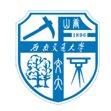 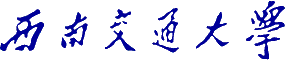 西南交通大学本科教学质量保障工作手册西南交通大学教务处2016年6月目 录第一部分 西南交通大学本科教学质量保障体系概况	1一、高校内部质量保障体系建设的重要性	1二、西南交通大学重构本科教学质量保障体系的原因与思路	1三、西南交通大学重构本科教学质量保障体系的实践	2附录1 西南交通大学质工委章程/本科教学质量保障指导意见	5西南交通大学教学质量保障工作委员会章程	6西南交通大学本科教学质量保障指导意见	8第二部分  西南交通大学本科课程评估	17一、西南交通大学本科课程评估机构	17二、西南交通大学本科课程评估方式	17三、西南交通大学本科课程评估类型	17四、西南交通大学本科课程评估文件体系	17五、西南交通大学本科课程评估工作指南	18六、西南交通大学本科课程评估实践	20附录2 西南交通大学本科课程评估系列文件	21西南交通大学本科课程评估指导意见	22西南交通大学本科课程评估实施办法	25西南交通大学本科公共基础类课程通用质量标准	29西南交通大学本科通识类课程通用质量标准	33西南交通大学本科专业类课程通用质量标准	37西南交通大学本科新生研讨课通用质量标准	41西南交通大学本科课程教学目标与学习成果评估指导意见	45西南交通大学本科课程成绩评定指导意见	48西南交通大学课程执行大纲管理办法	53西南交通大学本科课程执行大纲撰写指导	56西南交通大学本科课程执行大纲评估表	61第三部分 西南交通大学本科专业评估	62一、国家工程教育专业评估与认证	62二、省级专业评估	64三、校内专业评估	64第四部分 西南交通大学本科实习实践评估	66一、完善系列管理文件	66二、实践教学质量检查	66附录3 西南交通大学实习实践教学管理/质量评估文件	67西南交通大学本科生实习工作管理规定	68西南交通大学本科实习教学质量评价表	71西南交通大学本科生实习队工作报告	72西南交通大学学院实习总结报告	74西南交通大学实习基地调研计划书	75西南交通大学实习基地建设调研报告	78第五部分  西南交通大学本科毕业设计（论文）评估	80一、选题	80二、中期检查	81三、学术不端行为检测	82四、答辩	82五、校级抽查评估	83六、校级优秀毕业设计（论文）评选	83七、学院本科毕业设计（论文）工作总结	83附录4 西南交通大学毕业设计（论文）评估系列文件	83西南交通大学本科毕业设计（论文）工作规定	84西南交通大学毕业设计（论文）工作中期检查表	89西南交通大学毕业设计（论文）中期报告	90西南交通大学本科毕业设计（论文）学院中期检查报告	92西南交通大学本科毕业设计（论文）评价表	93第六部分 西南交通大学学生学习发展与支持评估	94一、学生学习性投入调查	94二、学生课程学习体验调查	94附录5 西南交通大学学生课程学习体验系列文件	95西南交通大学学生课程学习体验调查管理办法	96西南交通大学学生课程学习体验调查表	99第一部分 西南交通大学本科教学质量保障体系概况一、高校内部质量保障体系建设的重要性高等教育的质量问题早已成为世界高等教育普遍关注的问题。就我国而言，1999年教育部出台的《面向21世纪教育振兴行动计划》拉开了高校扩招的历史序幕。2002 年底,我国高等教育毛入学率已经达到适龄青年的 15%,步入高等教育大众化阶段，我国高等教育规模持续扩大，先后超越了俄罗斯、印度和美国，目前已成为世界上高等教育规模最大的国家，高等教育规模与质量的矛盾日益凸显，使得高等教育质量成为社会关注的焦点之一，“提高教育质量”的呼声越来越强。在高等教育大众化进程中，如何保障学校的内部质量是所有高校在探索教育质量的提升路径过程中必须明确的首要问题。我国重视高校内部质量保障体系建设。自上世纪80年代开始，我国已组织举行过多次本科教学评估。2003年，教育部在《2003-2007年教育振兴行动计划》中明确提出实行“五年一轮“的普通高等学校教学工作水平评估制度，标志着中国高等教育的教学评估工作开始走向规范化、科学化、制度化和专业化的发展阶段。2011年，教育部颁布了《关于普通高等学校本科教学评估工作的意见》（教高〔2011〕9号），确定了以学校自我评估为基础，以院校评估、专业认证及评估、国际评估和教学基本状态数据常态监控为主要内容的高等教育教学评估顶层设计，并指出评估重在考查学校内部质量保障体系建设与运行情况。2012年，教育部颁布了《关于全面提高高等教育质量的若干意见》（教高〔2012〕4号），将评估工作列为了提高高校教育质量的重要举措；下发了《普通高等学校本科教学工作合格评估实施办法》、《普通高等学校本科教学工作合格评估指标体系》，新一轮评估方案基本确定。2013年，教育部颁发《关于开展普通高等学校本科教学工作审核评估的通知》（教高〔2013〕10号），将质量保障体系建设作为评估的六大范围之一。二、西南交通大学重构本科教学质量保障体系的原因与思路2015年，西南交通大学对原有的本科教学质量保障体系进行了研究与分析，发现了以下问题：（1）原有的质量保障体系缺乏整体设计，相关规章制度较为零散，系统性不够，既没有涵盖教学的所有环节，也不够具体深入，相互之间也缺乏呼应和清晰逻辑关系，未形成循环闭合的流程；（2）教学质量保障责任不够明晰，学校层面、学院层面、基层教学组织以及学生等在教学质量保障中的责任地位没有得到明确；（3）没有体现“以学生的学习和发展为中心”的理念，现有内容流于表面化和形式化，有些内容的可操作性较差，不能够满足教育教学“内涵式发展”的要求。针对原有教学质量保障体系存在的问题，西南交通大学以专业认证理念为指导，以本科教学审核评估为契机，以促进“学生学习与发展”为总目标，以学生学习成果为评价依据，在明确教学质量保障责任的基础上，成立“西南交通大学教学质量保障工作委员会”，从学校、学院、基层教学组织三个层面，明确评价主体、责任主体和工作主体，确定涵盖专业、课程、实习实践、毕业设计（论文）、学生学习与发展支持五个质量保障环节，建立质量标准，制定评价指标体系与实施方案，完善评估结果的反馈机制，注重持续改进效果的跟踪，通过“评价→反馈→改进”不断迭代的过程，构建相互促进、相互协调的本科教学质量保障体系。三、西南交通大学重构本科教学质量保障体系的实践西南交通大学致力于提供确保一流人才培养质量的高等教育教学环境。为实现这一目标，我校建立起明确而严格的教学质量保障体系，采用西南交通大学的方法来评估和保障学校本科教育教学，最终目的在于提高学生学习成效。2015年6月，学校颁布《西南交通大学关于深化教育教学改革 提高人才培养质量的若干意见》（西交校教﹝2015﹞11号），明确提出要确保人才培养在学校各项工作中的中心地位，构建相互促进、相互协调的本科教学质量保障体系。依据此文件，颁布了《西南交通大学教学质量保障工作委员会章程》，成立教学质量保障的专项工作机构，明确组织与成员、职责与工作机制，促进学校内部质量保障工作的良性运行，评估和保障学校的本科教育教学质量，最终目的在于为学生提供有效的学习环境和有意义的学习经历，确保学生获得有效的学习成果。2015年9月，本科教学质量保障体系正式在全校实施。（一）西南交通大学本科教学质量保障原则西南交通大学本科教学质量保障遵循全面性原则、多样化原则、效率与效益原则、发展与问责导向原则。1、全面性原则：立足现代全面质量管理理念，体现本科教学质量管理的全面性、全过程性和全员参与性；2、多样化原则：遵循高等教育多样性特征，形成多样化的质量观，建立多样化的质量标准；3、效率与效益原则：兼顾学校教育资源的使用效率和社会效益，建立可持续发展的本科教学质量保障体系；4、发展与问责导向原则：坚持发展导向与问责导向，确保本科教学质量保障各项工作的规范性和科学性，并实现持续改进。（二）本科教学质量保障责任划分在学校内部质量保障过程中，学校、学院、教师与学生应全员参与，并肩负相应的责任：学校学术委员会负责学校教学质量保障学术标准的审定，同时授权学校教学质量保障工作委员会开展质量保障的过程实施；学校与学院管理者、其他校内服务人员致力于建设和提供良好的教育教学环境；教师有责任确保课程的设计、建设、实施以及评估能够促进学生有效学习；学生有责任全身心参与学习过程。（三）本科教学质量保障工作机制依据本科教学质量保障工作的责任划分，西南交通大学本科教学质量保障体系分为三级：学校、学院、基层教学组织。学校为教学质量保障的评估主体，学术委员会授权教学质量保障工作委员会（以下简称“质工委”）全面主导学校层面的本科教学质量保障工作；学校对学院教学工作的考评重点应放在学院质量保障体系的建设与运行上。学院等教学单位为教学质量保障的责任主体，对学院实施年度教学评估。基层教学组织为教学质量保障的工作主体，应建立并实施完善的专业及课程内部保障机制，保证专业以及课程教学质量的不断提升。图1 西南交通大学教学质量保障工作机制（四）校院两级质量保障工作模式校院两级质量保障由基本项（管理与运行）、5个教学环节及附加项（改革与业绩）构成。其中，基本项与附加项是教学单位本科教学工作年度考评的重要内容。图2 西南交通大学校院两级质量保障工作模式（五）本科教学质量保障体系文件框架依据重构本科教学质量保障体系的思路与总体安排，西南交通大学建立了涵盖专业、课程、实习实践、毕业设计（论文）、学生学习与发展支持五个质量保障环节的评估指导意见、实施办法、质量标准和指标体系的本科教学质量保障体系文件框架，体系机构和文件框架图如图3、图4所示。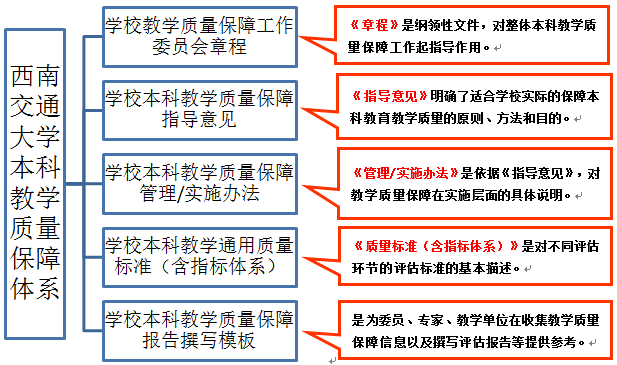 图3 西南交通大学本科教学质量保障体系结构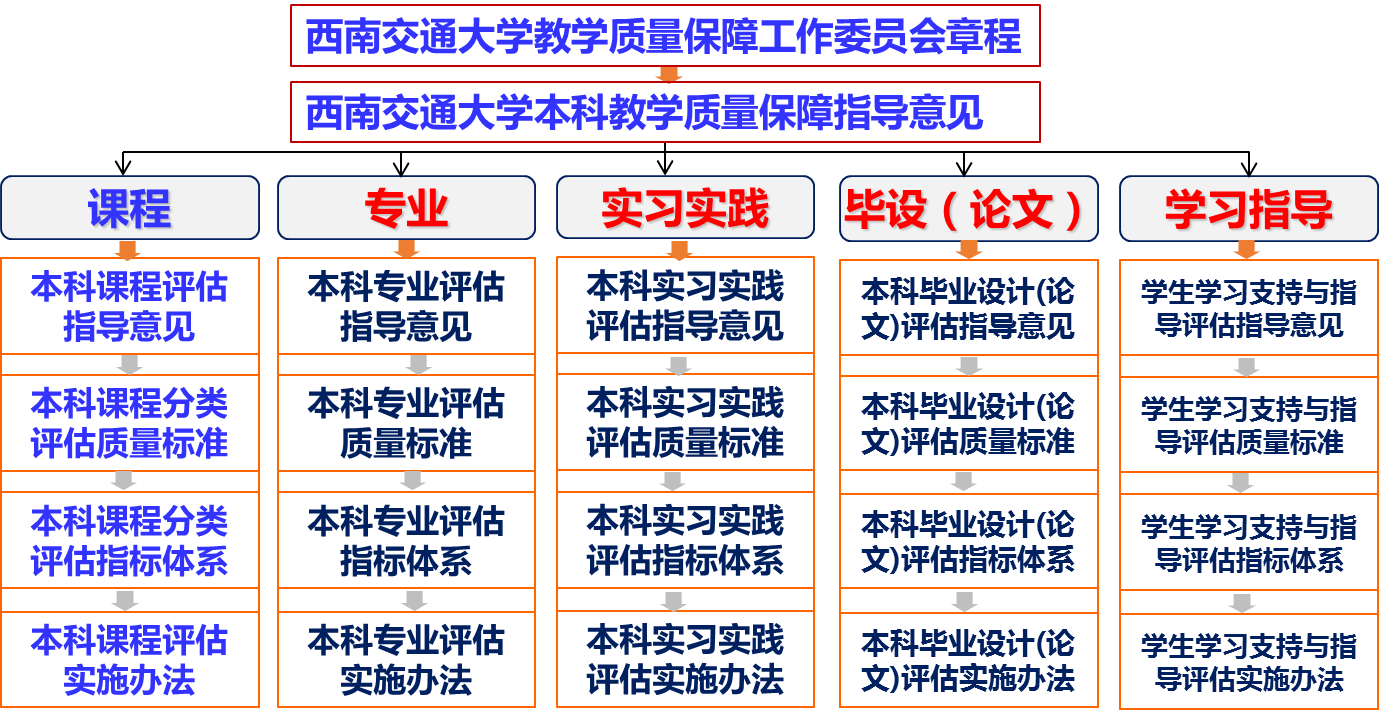 图4 西南交通大学本科教学质量保障体系文件框架附录1 西南交通大学质工委章程/本科教学质量保障指导意见西南交通大学教学质量保障工作委员会章程第一章 总则第一条 为全面提高我校本科和研究生教育教学质量，促进学校内涵发展，依据《西南交通大学学术委员会章程（修订）》有关规定，结合我校实际，特成立西南交通大学教学质量保障工作委员会（以下简称“质工委”），为便于该委员会开展工作，制定本章程。第二条 质工委是保障学校教育教学质量的工作机构，属于学校学术委员会的专项委员会之一，向学校学术委员会负责。质工委受学术委员会委托开展对学校教育教学质量的评估、反馈和指导，并受理师生关于教育教学质量的投诉与申诉工作。第二章 组织与成员第三条 质工委委员应是长期从事教育教学和教学管理工作的专家，应熟悉教育教学规律和人才培养工作，教育教学或教学管理等相关工作经验丰富，品行端正，热心教育事业且具有高度责任心。第四条 质工委由25名委员组成，包括：本科教学工作委员会委员4名，任期不超过两年，每年有2名成员退出；研究生教学工作委员会委员4名，任期不超过两年，每年有2名成员退出；非学术委员会专家8名，由教务处、研究生院推荐，任期不超过两年，每年有4名成员退出；学生委员3名（1名来自本科生学生会、1名来自研究生会、1名为留学生代表）；主管教学副校长教务处处长研究生院常务副院长学生处处长实验室及设备管理处处长教师发展中心常务副主任委员会设主任委员1名，副主任委员2名。第五条 委员会下设三个分委会，由各位委员兼任，每位委员兼任的分委会不超过2个。本科教学质量保障分委会（12名委员)研究生教学质量保障分委会（10名委员)教学质量投诉与申诉分委会（3名委员)第六条 主任委员通过质工委选举产生；副主任委员由主任委员提名，全体委员选举产生。分委会成员由主任会议提名，全体委员会议批准。第七条 质工委委员有下列情形之一的，可经委员会半数以上委员同意，报请学校学术委员会主任会议批准，取消其委员资格，重新遴选：（一）本人主动申请辞去委员职务的；（二）本人因身体等原因连续半年以上不能参加委员会工作的；（三）因其他原因不能或不宜担任委员职务的。第八条 质工委委员空缺需增补时，参照本章程第四条规定办理。第九条 质工委设秘书2名，分别来自教务处和研究生院，由主任聘任。第十条 质工委下设办公室，挂靠学校教务处和研究生院,负责处理委员会的日常工作。第三章 职责第十一条 质工委具体职责为：（一）以学校整体办学目标和人才培养目标为前提，针对本科与研究生教学质量保障各环节，包括专业与学位点、课程、实习实践、学生学习支持与发展、毕业设计与学位论文等，制订相应的政策规定与评估实施程序，并为师生提供政策解读与指导；（二）与各教学单位、学术委员会其它下属委员会、主管教学工作副校长、相关职能与业务部处合作，制订并发布适用于教学质量评估的定性与定量的方法工具。同时，推动、监管和审查这些评估方法工具的使用；（三）与教务处和研究生院合作，积极推进专业与学位点的评估工作，并主导学校层面的评估过程；（四）与教务处和研究生院合作，积极推进课程、实习、毕业设计、学位论文等评估工作，并主导学校层面的教学过程评价；（五）与教务处和研究生院合作，参与制订教学单位年度教学工作考核指标与实施办法，主导其中针对教学单位教学质量保障工作的考核；（六）将学校层面的教学质量考核评价结果向校学术委员会、学院、相关职能与业务部处反馈、提供改进建议，并跟踪其持续改进情况；（七）在学术委员会授权下，负责受理师生关于教育教学质量纠纷的投诉与申诉；（八）负责编制并发布学校教育教学年度质量报告。第四章 工作机制第十二条 质量评估事务开展。建立评估工作专家库，成员由教学单位推荐，质工委审批，其中校外专家不少于20%。各分委会根据分工，从专家库中组织若干专家及不少于1名分委会委员组成工作小组，定期开展学院、专业和校级教学团队三个层面，涵盖专业、课程、实习实践、毕业设计（论文）、学生学习与发展支持等五个环节的教学质量评估工作，并形成工作报告。第十三条 日常管理工作事务实施。由主任会议与办公室共同推进质量保障工作实施。第十四条 重大事项采用投票表决的方式决定，并实行少数服从多数的原则。投票表决须有2/3以上委员出席会议，方为有效；超过出席会议委员人数2/3 (不含)和应到委员人数1/2（含）的得票即为表决通过。第十五条 对质工委做出的重大决定若有重大异议或分歧，在相应的异议期内，可由1/3以上委员联名提交委员会主任会议审议。经主任会议审议同意，提交学校学术委员会复议。学校学术委员会的复议决定为最终决定。第五章 附则第十六条 修改本章程，须经学校质工委主任会议同意，并经委员会2/3以上委员通过，报学校学术委员会批准。第十七条 本章程由学校质工委办公室负责解释。第十八条 本章程自学校学术委员会批准之日起生效。西南交通大学本科教学质量保障指导意见西南交通大学教学质量保障工作委员会2015.6目 录一、本科教学质量保障原则	10二、本科教学质量保障责任	10三、本科教学质量保障体系总体架构	14四、本科教学校级评估三项任务	14五、本科教学校级评估五个环节	14六、本科教学质量的持续改进	15西南交通大学致力于一流本科人才的培养。为实现这一目标，我校建立起明确严格的本科教学质量保障体系。本指导意见将集中于如何采用西南交通大学的方法来评估和保障学校的本科教育教学质量，最终目的在于提高学生学习成效。一、本科教学质量保障原则西南交通大学本科教学质量保障的原则为：（一）全面性原则：立足现代全面质量管理理念，体现本科教学质量管理的全面性、全过程性和全员参与性；（二）多样化原则：遵循高等教育多样性特征，形成多样化的质量观，建立多样化的质量标准；（三）效率与效益原则：兼顾学校教育资源的使用效率和社会效益，建立可持续发展的本科教学质量保障体系；（四）发展与问责导向原则：坚持发展导向与问责导向，确保本科教学质量保障各项工作的规范性和科学性，并实现持续改进。二、本科教学质量保障责任本科教学质量保障是学校、学院、教师与学生共同承担的责任。为保证人才培养过程的高质量，建立健全学校本科教学质量保障体系，促进学校内部质量保障工作的良性运行，强化质量意识，不断提升本科教学水平和教学质量，学校、学院、教师与学生应全员参与本科教学质量保障：学校学术委员会负责学校教学质量保障学术标准的审定，同时授权学校教学质量保障工作委员会开展质量保障的过程实施；学校与学院管理者、其他校内服务人员致力于建设和提供良好的教育教学环境；教师有责任确保课程的设计、建设、实施以及评估能够促进学生有效学习；学生有责任全身心参与学习过程。具体责任如下：（一）学校层面1.校长校长是学校行政工作的主要负责人，在学校党委的领导下，贯彻党的教育方针，组织实施学校党委有关决议，行使高等教育法规定的各项职权，全面负责教学、科研、行政管理工作。校长是学校教学质量保障第一责任人，在本科教学质量保障中责任如下：组织拟订和实施学校发展规划、基本管理制度、重要行政规章制度、重大教学科研改革措施、重要办学资源配置方案。组织制定和实施具体规章制度、年度工作计划；组织拟订和实施学校人才发展规划、重要人才政策和重大人才工程计划，并负责教师队伍的建设；组织开展教学活动和科学研究，创新人才培养机制，提高人才培养质量，推进文化传承创新，服务国家和地方经济社会发展，把学校办出特色、争创一流；其他与学校教育教学相关的事宜。2.教学主管校长教学主管校长在校长的授权下，同时在党委常委会和校长办公会的领导下，负责学校学术政策的制定、管理和发展，以及学术规划的调整和实施。教学主管校长对本科教育教学应承担的责任有：协助校长全面贯彻党和国家的教育方针和政策，认真执行上级教育行政部门关于学校教育工作的指示，按照教育教学规律，负责组织管理教学教研工作，处理教学日常行政工作；具体负责全校各学科执行教学计划和教学大纲的工作，部署并指导学校全局性的教学、教研、教改工作；协助校长制定教学、教研、教务以及相关部处各岗位职责条例和考核措施；协助校长做好教师队伍的配备工作及教学考核工作；深入学院及各基层教学组织，指导教育教学工作并及时解决教学、教研、教务中的突出问题；其他与学校教育教学相关的事宜。3.教务处教务处作为学校本科教学和教务管理的职能部门，总体负责本科教学质量的监控、管理、检查和评估。教务处根据校长办公会议、学校学术委员会制定的相关政策以及实际工作需求，协调和沟通其他各部处、各学院，共同做好本科教学质量保障工作。组织修订本科专业人才培养方案，负责本科教学质量的监控、评价以及教学改革项目的立项及管理工作；组织推进本科教育各环节，包括专业、课程以及实习与实践等的建设及管理工作；组织和实施本科教学的质量评估和检查，负责本科教学信息化建设与管理工作；与教学相关的制度建设及其实施情况。4.学术委员会（1）学术委员会西南交通大学学术委员会作为校内最高学术机构，统筹学校所有学术事务的决策、审议、评定和咨询等职权。学校学术委员会通过审定学术质量的标准及考核办法、组织或授权专项学术组织对学校教学工作的评定等，实现对学校教育教学质量的评估与保障。（2）学校教学质量保障工作委员会学校教学质量保障工作委员会由学校学术委员会授权，在本科教学质量保障方面负有重要责任。具体的责任为：制订与学校教育教学质量相关的政策规定和评估实施程序，确定教学质量评估的方法和工具，与各单位展开合作，做好学校教育教学质量的评估、反馈和指导工作；根据评估结果，做好信息反馈工作，提出改进建议并跟踪其持续改进情况；在学术委员会授权下，负责受理师生关于教育教学质量纠纷的投诉与申诉；负责编制并发布学校教育教学年度质量评估报告。（二）学院层面1.院长院长是学院的主要行政负责人，受校长委托全面负责学院的各项事宜。院长是学院教学质量保障的第一责任人，在本科教学质量保障中责任如下：对学院教学实行全面管理，确保教学工作在学院各项工作中的中心地位；根据社会对人才的需求，适时提出和更新学院人才培养目标、人才培养模式及人才培养远景规划；审定学院教学质量保障方案，确保教学质量保障体系的建立和正常运行；定期并系统性地组织实施对各个教学环节的评估，确保教学质量的自评、评估与审查程序的持续开展；针对学院教学质量，向学校学术委员会、学校教学质量保障工作委员会和其他相关委员会提供咨询和建议；充分调动学院的人力与物力资源，保障学院教学质量。2.教学副院长教学副院长是在院长的指导和授权下，负责本学院教学管理、教学改革和教学研究等工作，贯彻执行学校和学院关于教学方面的决定，保障学院教学的高质量运行。具体责任包括：在院长领导下，负责全院教学管理工作，并就学院教学的各个方面向院长提出建议；负责组织制定学院教学工作计划，并组织实施；组织全院性教学经验交流会，抓好教学评优工作，总结推广先进经验，树立优良教风、学风；负责学术、专业带头人和青年骨干教师的选拔与培养工作，负责全院教师的培训、进修计划的制定和落实，抓好师资队伍建设；定期召开教务会议，及时解决本科教学中出现的重大问题；做好教学评估工作，检查上级教学计划在本单位的实施情况；针对学术和学生问题，负责组织开展本学院内、院际间以及和其他机构之间的沟通与交流。3.学院教授委员会学院教授委员会是学院学术决策和学术咨询的组织。学院教授委员会根据其章程，行使专业设置、学科建设、教师评聘、学术评价、教学指导等学院学术事项的评议职能，以促进和确保学院教育教学的高质量。学院教授委员会在本科教学质量保障方面的职责如下：审议学院教育教学发展战略及规划；审议学院师资队伍建设、人才培养与引进等事项；审定学院学科、专业的设置方案等；审定学院教学、科学研究等有关学术事项；其他需学院教授委员会决定和咨询的有关教育教学的事项。（三）基层教学组织1.专业负责人专业负责人是专业教学质量保障的第一责任人，在院（系）的领导下，履行以下本科教学质量责任：根据学校定位、教育教学规律和市场导向，积极开展本专业建设的学术研究，深化本专业教育教学改革，拟订和落实本专业的发展规划；在国家相关专业规范及学校人才培养方案修订原则性意见等文件指导下，制订与修订本专业的培养方案，优化课程体系；落实本专业的教学执行计划；根据学校相关制度，实施本专业的质量保障工作，包括专业评价与课程质量保障等；根据专业性质，组织开展专业认证（评估）；负责本专业教学资源建设工作，领导开展教学模式改革；协助学院做好本专业师资队伍的建设工作，提出本专业教师队伍建设的初步意见；提出本专业实验室建设方案，负责本专业实验室建设和实验教学。2.课程负责人课程负责人是课程教学质量保障的第一责任人，除了承担其作为大学教学人员相应的责任以外，还负责确保：制定并实施课程发展与建设规划，不断提升课程在学生通识教育、创新创业能力培养、专业支撑等方面的作用；组织课程教学，保证教学的正常有序进行；组织开展有效的教学研究与教学改革，开发相关教学资源（纸质、数字化教材、网上资源开发），并利用教学资源进行课堂教学模式改革，开展研究式学习，培养学生的创新能力；建立并实施课程质量保障体系，根据课程标准，通过评价、反馈与改进，不断提升课程质量；制定并有效实施课程团队教学能力提升计划，通过教学研讨等手段，不断提升课程团队教师教学水平；完成学校与课程建设相关的其他工作。3.教师任课教师在本科教学质量保障中的责任有：教风严谨，为人师表；与同事合作，确保所授课程能使学生取得预期学习效果，掌握毕业核心能力；不断改进教学方法，实现有效教学，从而激发学生学习；开发高质量的课程和资源，在其学科领域最大程度地为学生提供指导；使用各种方法及时评估和反馈学生的学习情况，从而培养学生的独立学习能力和反思性学习能力；将学科最新前沿体现在教学内容中，最大程度地促进教学与科研的融合；支持学生的自我发展；通过反思、审查和评估自己的教学，综合采用各种方法，来提升自我学习能力。（四）学生学生应明确其在大学教学实践与教学质量保障的主体地位，应全身心投入学习，对自己的成长与发展负责，包括：主动参与学习，保证在学校与学院组织的教学活动中投入足够的时间和精力，从而高质量地完成大学学习，实现自身的成长与发展；对自身的学习、进步、成长与发展给与足够关注，注重自我规划、自我评价、自我激励与自我发展，成为自我负责的学习者；向学校、学院和教师提供考虑充分、诚实、及时且具有建设性的反馈；作为学生代表，积极参与学校与学院的教学管理与质量评估工作。三、本科教学质量保障体系总体架构依据本科教学质量保障工作的责任划分，西南交通大学本科教学质量保障体系分为三级：基层教学组织、学院、学校。（一）基层教学组织为教学质量保障的工作主体。作为基层教学组织，专业与课程教学团队是质量保障的工作主体。应建立并实施完善的专业及课程内部保障机制，保证专业以及课程教学质量的不断提升。（二）学院等教学单位为教学质量保障的责任主体。根据具体情况，各教学单位一方面应建立完善的内部质量保障体系，通过对基层教学组织的支持、管理、考核、反馈、指导，不断提升专业办学水平与课程教学质量；另外一方面，针对校级评估，组织指导完成自评估工作与改进工作。（三）学校为教学质量保障的评估主体。学校学术委员会授权学校教学质量保障工作委员会（下面简称质工委），全面主导学校层面的本科教学质量保障工作：围绕学校办学目标及人才培养目标，制订本科教学质量保障总体方案及规划，组织开展对学校本科教育教学质量的评估、反馈和指导，并受理师生关于教育教学质量的投诉与申诉工作。四、本科教学校级评估三项任务质工委重点推进三项校级本科教学评估任务：（一）教学单位本科教学工作年度考评每个年度针对学院进行考评，包括学院质量保障体系建设与实施、教学管理与运行、教学改革与业绩三个方面。具体指标与办法请见《西南交通大学教学单位本科教学工作年度考评管理办法（制定中）》。（二）本科专业校内评估每个年度开展校内专业评估。重点放在专业入口与出口、外部专业认证与评估、专业质量保障体系建设与实施、专业分级与排名等方面。具体指标与办法请见《西南交通大学本科专业校内评估指导意见（待制定）》。（三）校级教学团队评估每个学期针对校级教学团队开展评估，为责任教授及骨干教师的评价以及教学奖励津贴的发放等提供依据。具体指标与办法请见《西南交通大学校级教学团队评估管理办法（待制定）》五、本科教学校级评估五个环节质工委在推进三项校级本科评估任务中，重点开展如下五个环节的评估：（一）专业评估专业评估重点考察专业是否建立起吸引优秀生源的制度和措施、专业平均生源质量、培养目标与毕业要求的达成情况以及读研率与就业率四个方面。具体评估标准与指标请见《西南交通大学本科专业评估指导意见（待制定）》。（二）课程评估课程评估的内容包括课程一致性、课程教学组织、课堂教学实施、课程考核与评价、学生学习支持、学生核心能力培养以及课程教学效果七个方面。具体评估标准与指标请参看《西南交通大学本科课程通用质量标准》和《西南交通大学本科课程评估指导意见》。（三）实习实践评估实习实践评估的内容包括实习实践环节教学质量与科研训练活动质量两个方面。具体评估标准与评估指标请参看《西南交通大学本科实习实践质量标准（待制定）》和《西南交通大学本科生实习实践工作评估指导意见（待制定）》。（四）毕业设计（论文）评估毕业设计（论文）的评估内容主要包括毕业设计（论文）的组织及实施、毕业设计（论文）对人才培养要求和毕业要求的支撑程度等。具体评估标准与评估指标请参看《西南交通大学本科毕业设计（论文）质量标准（待制定）》和《西南交通大学本科毕业设计（论文）评估指导意见（待制定）》。（五）学生学习与发展评估学生学习与发展评估内容主要包括学院班导师工作情况、学生课外活动、就业辅导、职业生涯规划以及心理辅导等。具体评估标准与评估指标请参看《西南交通大学学生学习与发展评估指导意见（待制定）》六、本科教学质量的持续改进本科教学质量保障不仅仅止于监控和评估，更重要的环节是反馈信息和改进工作。通过监控和评估，学校能够及时发现和分析本科教学工作中存在的问题，而通过信息反馈可以将收集的信息传递到各个教学环节点，使相关主体加以改进，最终实现学校本科教育教学质量的不断提高和本科教学质量保障体系的自我完善。（一）评估结果的反馈原则本指导意见中的各项评估内容都应遵循以下原则对各参与主体进行反馈：1.准确性原则准确性原则是指在评估结果的反馈中，内容上必须符合完整性、真实性和有效性的要求。（1）完整性：反馈信息必须全面而充分，不得有重大遗漏，反馈信息的内容应遵循学校相关管理规定；（2）真实性：反馈信息能反映客观实际情况并保证信息的客观性和公正性；（3）有效性：反馈的信息是可利用的，对学校在教育教学上的决策和相关主体的改进工作具有重要意义。2.公开性原则公开性原则是指在对评估结果反馈时，要把评估目的、评估实施方案、评估指标体系、评估标准、评估方法等评估所有程序向参评主体，包括院系、教师和学生进行说明，以增加评估结果的透明度、信服度和科学性。同时，公开性原则还要求对评估结果实行不同程度的公开水平。3.及时性原则及时性原则是指主持教学评估的主体应遵循一定的程序，以尽快的速度公开评估结果的信息，并保证信息处于最新的状态，以实现教育教学的持续改进。（二）评估结果的应用按照评估实施办法及评估流程，学院、专业和校级课程教学团队的评估结果分为三个等级：优秀、合格和不合格。对学院年度考评的结果将直接作为学院年度教学绩效津贴分配的参考指标。对专业建设的评估结果将作为学校对专业动态调整的主要依据，包括专业生源名额、教学资源等的分配以及专业的退出。对校级课程教学团队的评估结果将直接记为责任教授与骨干教师考核结果，并计入学院年度本科教学工作考评体系。年度考核不合格的课程团队，将提前终止团队内所有责任教授与骨干教师聘期，同时，团队所在学院年度本科教学工作不能评优。所有评估结果将及时反馈给相关学院和专业，并会以年度教学质量白皮书的形式发布，在一定范围内公开。（三）评估结果的持续改进1.评估结果改进组织在本科教学质量保障体系总体架构下，西南交通大学本科教学质量持续改进工作分为三级整体推进：基层教学组织、学院、学校。（1）基层教学组织是本科教学质量持续改进的工作主体。基层教学组织应根据最终评估结果，具体负责本专业以及课程的持续改进方案。（2）学院是本科教学质量持续改进的责任主体。学院负责本学院教学质量评估结果的跟踪与改进工作。学院应根据实际需要，综合考虑，制订符合学院情况的本科教学持续改进方案。（3）学校是本科教学质量持续改进的评价主体。学校教学质量保障工作委员会负责对学校组织的评估结果进行跟踪，制订总体的持续改进方案、组织实施，并为院系本科教学评估结果持续改进工作提供咨询、指导与检查。2.评估结果改进程序（1）学校教学质量保障工作委员会完成三项校级评估的评估报告并向各教学单位反馈，同时提供评价结果咨询和指导。（2）各教学单位根据评估报告提出的待改进问题，组织完成改进方案并向质工委提交。质工委对改进方案进行审核。（3）各教学单位需在下一年度针对改进情况提交改进进展报告，以便学校跟踪持续改进情况。第二部分  西南交通大学本科课程评估任何教育的最终效果都取决于直接面对学生的课程建设和实施过程，课程是形成教学质量的核心，是培养人才的核心要素。现阶段，依托教学质量保障工作委员会，西南交通大学重点推进了本科课程评估工作。本科课程评估将“以学习为中心”的教育理念作为总体原则，遵循标准多样性原则，以课程设计+学生学习成果为主要评估对象，重点评价课程是否为学生提供有效的学习环境和有意义的学习经历。本科课程评估以四年为一个周期，对全校所有本科课程开展校级评估。通过评估，一方面保证所有课程达到西南交通大学本科课程最低质量标准；另一方面，在西南交通大学寻找到好的教学实践并对其进行奖励和推广，从而引导所有教师追求教学卓越。课程评估结果一方面用于课程的发展性评价，支持课程的持续改进；另外一方面用于形成性评价，用于课程教学质量的评优与问责。一、西南交通大学本科课程评估机构西南交通大学教学质量保障工作委员会（简称质工委）将代表学术委员会，主导课程的校级评估；质工委本科分委会负责校级课程评估过程的具体组织实施。各教学学院(中心)可根据本单位实际情况，通过教授委员会、院级督导组等机构，开展课程的院级评估。二、西南交通大学本科课程评估方式西南交通大学本科课程评估以专家组方式开展，专家组基于课程自评估报告以及各种证明材料，根据评价指标体系对课程进行综合评价。通过审查教学大纲、观摩课堂教学、访谈、审阅课程作业、审核试题与试卷、审阅自评报告、学生课程体验调查等多种方式，全方位、多角度地收集课程质量信息，力求更加准确地反映课程质量情况，从而不断提升学校的教育教学质量。三、西南交通大学本科课程评估类型根据评估范围不同，西南交通大学本科课程评估分成三种类型。单项评估：选择课程评估各环节中的一个环节进行评估；多项评估：选择课程评估各环节中的两个及以上环节进行评估；全面评估：选择课程评估中所有环节进行评估。四、西南交通大学本科课程评估文件体系目前，根据质量保障体系建设相关工作的总体部署，已完成包括指导意见、实施办法、质量标准、指标体系、评估报告模板在内共17个试行文件，形成了较为完善的课程评估文件体系。本科课程质量保障文件体系详见表1、图5。表1-1 西南交通大学本科课程质量保障系列文件西南交通大学本科课程质量保障文件链接：http://dean.swjtu.edu.cn/servlet/NewsView?NewsID=F915AB503237978C西南交通大学课程执行大纲管理办法链接：http://dean.swjtu.edu.cn/servlet/NewsView?NewsID=7C943583D7A1E0AA西南交通大学本科课程成绩评定指导意见链接：http://dean.swjtu.edu.cn/servlet/NewsView?NewsID=66B2CBFA04B07603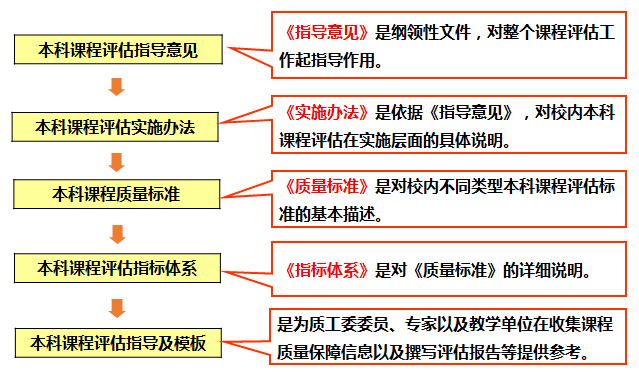 图5  西南交通大学本科课程质量保障文件体系解读五、西南交通大学本科课程评估工作指南（一）质工委课程评估组工作指南根据学校质量保障体系相关工作的总体部署，由质工委委员牵头，从专家库中抽取一定数量的专家，组成课程评估组，对全校开设课程进行抽查，收集质量保障信息，审阅佐证材料，评价教学效果，提出教学建议，并对改进工作进行指导和监督。课程评估组进行课程评估的流程如下：（二）教学单位课程评估工作指南    各教学单位课程组负责其被抽查课程的自评估工作，其工作流程如下： 六、西南交通大学本科课程评估实践2015-2016学年第一学期，质工委全面推进课程评估试行工作。在本轮本科课程评估中，依据不同的课程类别，以开课学院为单位，按年级分别抽取比例约为12.5%的课程进行评估，其中，课程门数共计80门（183个教学班），11名质工委委员和93名专家参加了评估工作。从评估各环节完成情况来看，有77门课程提交了课程执行大纲，79门课程提交了课程自评估报告，约75%的专家完成了包括课堂教学观摩、学生访谈、学生作业审阅、期末试卷/报告审阅等评估环节，专家最后提交了77门课程的评估报告。在此基础上，质工委形成了《西南交通大学2015-2016学年第一学期本科课程质量报告》，对该学期本科课程评估工作的开展情况进行了全面总结和分析，对评估结果进行了通报，并按课程类型提出了课程质量提升措施。此外，针对抽评的每门课程，质工委还分别进行了具体反馈。通过探索与尝试，在对第一轮本科课程评估工作总结的基础上，质工委对评估流程进一步优化，并重新制订和修订评估标准。2015-2016学年第二学期，质工委继续推进课程评估工作。按照学院、课程类型，使用程序对本学期所开课程进行随机抽取，确保每个学院、每个类型的课程至少有一门被抽中，共抽出156门课程（抽评课程比例超过12.5%）。根据委员从专家库中抽出的课程评估专家名单，与专家进行沟通，最后确定参加课程评估的专家共计131名，每门课程都至少有1名专家进行评估。为更加高效地开展评估工作，本次课程评估分为单项评估、多项评估、全面评估三种类型，即根据不同课程特点，选择不同评估环节进行评估。 为规范教学管理，保证课程有序进行，学校于上学期末出台《课程执行大纲管理办法》，要求课程任课教师以教学班为单位，按时提交课程执行大纲。为更好地了解和确保本科课程执行大纲质量，学校要求各教学单位每学期全面评审本单位所有的课程执行大纲质量，并作为重要组成部分在《西南交通大学教学单位本科课程质量分析报告》中进行详细说明和反馈；同时，质工委每学期也将组织专家，根据教学单位提交的本科课程执行大纲总数，按比例抽取一定的执行大纲，开展校级评估。本学期，质工委组织30余位专家针对除抽评课程之外的500门次课程的执行大纲进行了专项评估。近年来，随着国际高等教育理念的不断创新，学校的人才培养顶层设计也在不断完善，教育教学模式发生着重大变革，“怎么去发现好的教师、好的教学”成为了一个随之而来亟需解决的问题。不同于以往重点评价教师上课表现，西南交通大学本科课程评估将课程设计和学生学习成果作为主要评估对象，通过审查课程执行大纲、观摩课堂教学、访谈、审阅课程作业、审核试题与试卷、审阅自评报告、学生课程体验调查等多种方式，全方位、多角度地收集课程质量信息，力求更加准确地反映课程质量情况，从而不断提升学校的教育教学质量，为实现学校创建双一流大学目标而不懈奋斗。附录2 西南交通大学本科课程评估系列文件西南交通大学本科课程评估指导意见（试行）西南交通大学教学质量保障工作委员会2016年4月目  录一、 西南交通大学本科课程评估原则	24二、 西南交通大学本科课程评估的主要目标	24三、 西南交通大学本科课程评估方式	24四、 西南交通大学本科课程评估类型	24五、 西南交通大学本科课程评估机构	24六、 校级课程评估责任主体	24西南交通大学本科课程评估原则课程评估是西南交通大学本科课程质量保障体系的重要组成部分。通过课程评估、结果反馈与改进成效评价，形成持续改进的课程教学质量保障体系。西南交通大学本科课程评估将“以学习为中心”的教育理念作为总体原则，将鼓励卓越教学作为总体目标，将所有能够有效促进学生学习与发展的教学认定为卓越的教学。西南交通大学本科课程评估遵循标准多样性原则，其重点是评价课程是否为学生提供有效的学习环境和有意义的学习经历。西南交通大学本科课程评估的主要目标通过课程评估达成两个方面的目标，一方面保证所有课程达到西南交通大学本科课程最低质量标准；另一方面，在西南交通大学寻找到好的教学实践并对其进行奖励和推广，从而引导所有教师追求教学卓越。课程评估结果包含评分与改进建议两个部分，该结果一方面用于课程的发展性评价，支持课程的持续改进；另外一方面用于形成性评价，用于课程教学质量的评优与问责。西南交通大学本科课程评估方式西南交通大学本科课程评估以专家组方式开展，专家组基于课程自评估报告以及各种证明材料，根据评价指标体系对课程进行综合评价。课程评价主要采用但不限于如下形式开展：审阅自评估报告及教师提供的证据材料课堂教学观摩教师、学生、校友、企业代表座谈、访谈、问卷调查审阅课程报告/作业、试题和试卷学生课程体验调查西南交通大学本科课程评估类型根据评估范围不同，课程评估分成三种类型：单项评估：选择课程评估各环节中的一个环节进行评估（如仅选择课堂教学观摩）。多项评估：选择课程评估各环节中的两个及以上环节进行评估（如选择学生访谈和审阅自评估报告）。全面评估：选择课程评估中所有环节进行评估。西南交通大学本科课程评估机构西南交通大学教学质量保障工作委员会（简称质工委）将代表学术委员会，主导课程的校级评估；质工委本科分委会负责校级课程评估过程的具体组织实施。各教学学院(中心)可根据本单位实际情况，通过教授委员会、院级督导组等机构，开展课程的院级评估。校级课程评估责任主体质工委以四年为一个周期，对全校所有本科课程开展校级评估，实施过程见《西南交通大学本科课程评估实施办法》，并负责评估结果的解释。课程负责人负责组织课程自评估，并对自评估报告和评估材料的真实性负责。学院（中心）负责本单位课程校级评估的组织与改进工作。西南交通大学本科课程评估实施办法（试行）西南交通大学教学质量保障工作委员会2016年4月目  录一、总体原则	27二、适用范围	27三、与其他文件关系	27四、评估机构	27五、评估实施过程	27六、评估结果的应用	28为进一步提高学校本科课程建设水平，确保课程教学质量，建立完善的校内课程评估制度，结合我校实际情况，制订本办法。一、总体原则课程评估应在遵循高等教育教学规律和学生成长成才规律的基础上，坚持“以学生学习与发展为中心”的理念，以课程体系和教学内容、教学方法和手段改革为核心，以培养学生核心能力和实现学生学习支持为目标，提高学生学习成效，确保课程建设水平和教学质量。二、适用范围本办法适用于西南交通大学本科生第一课堂的课程。三、与其他文件关系（一）本办法是以《西南交通大学本科课程评估指导意见》为依据和指导，对校内本科课程评估在实施层面的具体说明。（二）正式评估的标准和指标体系请参照《西南交通大学本科课程通用质量标准》（公共基础类、通识类、专业类、新生研讨课）、《西南交通大学本科课程评估指标体系》。四、评估机构（一）西南交通大学教学质量保障工作委员会（以下简称“质工委”）代表学术委员会，主导课程的校级评估过程，并负责评估结果的发布和解释。（二）质工委“本科教学质量保障分委会”负责学校本科课程评估工作的具体实施。针对不同课程类型，由分委会委员和专家库成员组成若干课程评估组，开展对全校本科课程的抽评工作。（三）各教学单位应根据本单位实际情况，通过教授委员会、院级督导组等机构，开展课程的院级评估。五、评估实施过程课程评估过程及时间节点如下：（一）确定抽评课程：第3周1. 根据质工委课程评估工作总体安排，对各教学单位所属课程实行4年一轮的全覆盖评估。2. 质工委每学期依据不同的课程类别（公共基础类课程、通识类课程、专业类课程、新生研讨课），以开课学院为单位，按年级分别抽取比例约为12.5%的课程进行评估。原则上已经抽样的课程不再重复抽评。（二）收集课程质量保障相关信息：第4-20周1. 质工委课程评估组根据课程特点，制定个人考察计划，收集课程质量保障信息。2. 课程质量保障信息的收集工作可采用但不限于如下形式开展：（1）会晤课程负责人；（2）会晤教师；（3）会晤学生；（4）会晤毕业生、走访用人企业；（5）审阅学生学习成果；（6）教学观摩等。（三）课程自评估：第20周1. 课程所属教学单位负责课程自评估工作的组织与指导。2. 根据质工委抽评课程名单，被抽查课程组成员负责课程自评估工作，成员通常应包括课程负责人与任课教师等。3. 课程组成员完成课程自评估报告后，经所属教学单位审阅后，汇总其他佐证资料，提交质工委。（四）课程自评估报告反馈：下学期第2周1. 质工委课程评估组需综合以下两方面信息，对抽评课程的自评估报告进行反馈：（1）参照《西南交通大学本科课程通用质量标准》、《西南交通大学本科课程评估指标体系》等课程质量保障文件，对抽取课程的自评估报告及其支撑材料进行审阅后的评估意见；（2）在课程教学过程中收集的课程质量保障信息。2. 反馈时应明确指出课程质量保障过程与成果的优缺点，特别应指出需改进方面与改进具体建议。3. 质工委审核课程评估报告后将报告反馈给相关教学单位。（五）教学单位课程自评估：下学期第4周在接收质工委的本科课程评估报告后，各教学单位需依据模板形成《西南交通大学本科课程质量分析报告》，报告包括以下三部分内容：1.教学单位对上学期所开设本科课程质量的总体情况进行总结分析，并提交相关佐证材料；2.针对上一轮质工委课程评估反馈意见，学院制定的改进措施；3.对上一次开课课程的改进成效进行详细说明。教学单位审核后将课程质量分析报告提交质工委。课程评估共分为五个等级：特优、优秀、良好、尚可、待改进。六、评估结果的应用（一）本科课程质量保障情况（过程和结果）等全部录入并留存信息化平台中课程档案系统（以教学班为单位）；（二）课程评估结果将作为学校对各教学单位年度本科教学工作考核的指标之一；（三）特优课程、优秀课程、良好课程、合格课程的有效期均为4年。已评课程需接受不定期检查，待改进课程将根据检查结果重新确定课程质量等级：对评估为特优、优秀的课程，课程组成员在进修学习、职称评聘以及教研教改项目申报中，在同等条件下给予优先考虑；对评估为待改进的课程，课程所属教学单位应向质工委说明原因，提出整改计划，并在第二次开课后进行复评。西南交通大学本科公共基础类课程通用质量标准（试行）西南交通大学教学质量保障工作委员会2016年4月目 录一、 适用范围	31二、 总体原则	31三、 与其它文件关系	31四、 质量标准	31五、 基础类课程教学规定	32一、适用范围本标准适用于西南交通大学本科公共基础类课程的建设与评估。二、总体原则西南交通大学用“有效促进学生深层次学习”来定义卓越教学，本标准的主要目的就是给出“有效促进学生深层次学习”在公共基础类课程中如何开展教学实践的具体阐述，从而为课程的建设与评估提供依据。不应将《西南交通大学本科公共基础类课程通用质量标准（试行稿）》（简称本标准）视为公共基础类课程教学的唯一标准，学校、教学学院（中心）与课程团队应鼓励教师以本标准为基准，通过设立课程补充标准，追求卓越教学。三、与其它文件关系待发布四、质量标准西南交通大学公共基础课程质量标准包含以下五个方面：（一）教学目标：课程教学应支持毕业要求达成，特别应包括深层次目标所有公共基础课程支持专业毕业要求达成；特别地，工科公共基础类课程支持《工程教育认证通用标准（2015版）》毕业要求的达成。课程超越“理解+记忆”的浅层次教学目标，将深层次学习纳入教学目标中。（二）教学内容与策略：支持教学目标达成，为学生建立深层次学习环境课程教学内容与教学目标有明确对应关系，能支持教学目标的达成，特别应包含纳入教学目标的深层次学习内容。课程从学科认知规律出发，在教学过程中能够不断激发学生的学习兴趣，不断激励学生，激发学生学习潜力，引导学生进入深层次学习。课程能够为学生提供丰富且有效的课外学习资源，并指导学生如何高效获取并使用学习资源。（三）成绩评定与反馈：引导学生进入深层次学习课程每一项教学目标均应有考核环节对应，课程成绩评定能够持续有效地促进学生学习，特别是引导学生进入深层次学习。对计入成绩的考核，应保证考核结果的科学和公正性，特别应确保有多个教学班的同一门课程评分的一致性。对学生在课程中的表现进行及时且充分的反馈，以帮助学生不断改进学习。（四）学习成果：达成教学目标，为学生创造有意义的学习经历针对教学目标，通过实施教学过程，课程在价值塑造、人格养成、能力培养和知识探究四个维度上，对学生成长与发展带来积极而深远的影响。课程有恰当方法评价学生的学习成果，通过提供材料或数据等反映课程对学生产生的影响。（五）学习支持与教学研究：帮助尽量多学生达成教学目标为学生的学习提供足够支持与指导，包括学习方法指导、课程答疑等。能够及时发现学习困难的学生，帮助他们度过困难期并顺利完成课程学习。注重收集学生学习相关数据，开展关于课程学习的研究，通过总结反思不断改进教学。五、公共基础类课程教学规定公共基础类课程原则上均应遵守以下规定，若课程有特殊需要无法遵守这些规定时，应在开课前提出申请，经学院批准且报教务处备案后方可施行。在课程评估中，课程团队应提供证据说明课程做法能够更为“有效促进学生深层次学习”，课程评估专家组据此给出评价结果。（一）课程执行大纲发布所有课程均应在第一次上课之前将执行大纲公开发布在网站上，相关管理规定见《西南交通大学课程执行大纲管理办法（已发布）》。（二） 教学要求课程应该通过课程设计与考核，保证学生课内外学习时间在1:1到1:2之间。（三）成绩评定课程成绩评定标准应参照《西南交通大学本科课程成绩评定指导意见（试行稿）》制订，且应保证“正式考试”不少于4次。西南交通大学本科通识类课程通用质量标准（试行）西南交通大学教学质量保障工作委员会2016年4月目 录一、 适用范围	35二、 总体原则	35三、 与其它文件关系	35四、 质量标准	35五、 通识类课程教学规定	36一、适用范围本标准适用于西南交通大学本科通识类课程的建设与评估。二、总体原则西南交通大学用“有效促进学生深层次学习”来定义卓越教学，本标准的主要目的就是给出“有效促进学生深层次学习”在通识类课程中如何开展教学实践的具体阐述，从而为课程的建设与评估提供依据。不应将《西南交通大学本科通识类课程通用质量标准（试行稿）》（简称本标准）视为通识类课程教学的唯一标准，学校、教学学院（中心）与课程团队应鼓励教师以本标准为基准，通过设立课程补充标准，追求卓越教学。三、与其它文件关系待发布四、质量标准西南交通大学通识课程质量标准包含以下五个方面：（一）教学目标：课程教学应支持毕业要求达成，特别应包括深层次目标所有通识课程支持专业毕业要求达成；特别地，工科通识类课程支持《工程教育认证通用标准（2015版）》毕业要求的达成。课程超越“理解+记忆”的浅层次教学目标，将深层次学习纳入教学目标中。（二）教学内容与策略：支持教学目标达成，为学生建立深层次学习环境课程教学内容与教学目标有明确对应关系，能支持教学目标的达成，特别应包含纳入教学目标的深层次学习内容。课程从学科认知规律出发，在教学过程中能够不断激发学生的学习兴趣，不断激励学生，激发学生学习潜力，引导学生进入深层次学习。课程能够为学生提供丰富且有效的课外学习资源，并指导学生如何高效获取并使用学习资源。（三）成绩评定与反馈：引导学生进入深层次学习课程每一项教学目标均应有考核环节对应，课程成绩评定能够持续有效地促进学生学习，特别是引导学生进入深层次学习。对计入成绩的考核，应保证考核结果的科学和公正性，特别应确保有多个教学班的同一门课程评分的一致性。对学生在课程中的表现进行及时且充分的反馈，以帮助学生不断改进学习。（四）学习成果：达成教学目标，为学生创造有意义的学习经历针对教学目标，通过实施教学过程，课程在价值塑造、人格养成、能力培养和知识探究四个维度上，对学生成长与发展带来积极而深远的影响。课程有恰当方法评价学生的学习成果，通过提供材料或数据等反映课程对学生产生的影响。（五）学习支持与教学研究：帮助尽量多学生达成教学目标为学生的学习提供足够支持与指导，包括学习方法指导、课程答疑等。能够及时发现学习困难的学生，帮助他们度过困难期并顺利完成课程学习。注重收集学生学习相关数据，开展关于课程学习的研究，通过总结反思不断改进教学。五、通识类课程教学规定通识类课程原则上均应遵守以下规定，若课程有特殊需要无法遵守这些规定时，应在开课前提出申请，经学院批准且报教务处备案后方可施行。在课程评估中，课程团队应提供证据说明课程做法能够更为“有效促进学生深层次学习”，课程评估专家组据此给出评价结果。（一）课程执行大纲发布所有课程均应在第一次上课之前将执行大纲公开发布在网站上，相关管理规定见《西南交通大学课程执行大纲管理办法（已发布）》。（二）教学要求课程应将培养学生的写作能力作为课程的教学目标之一。课程应该通过课程设计与考核，保证学生课内外学习时间在1:1到1:2之间。（三） 成绩评定课程成绩评定标准应参照《西南交通大学本科课程成绩评定指导意见（试行稿）》制订。西南交通大学本科专业类课程通用质量标准（试行）西南交通大学教学质量保障工作委员会2016年4月目 录一、 适用范围	39二、 总体原则	39三、 与其它文件关系	39四、 质量标准	39五、 专业类课程教学规定	40一、适用范围本标准适用于西南交通大学本科专业类课程（含专业基础课与专业课）的建设与评估。二、总体原则西南交通大学用“有效促进学生深层次学习”来定义卓越教学，本标准的主要目的就是给出“有效促进学生深层次学习”在专业类课程中如何开展教学实践的具体阐述，从而为课程的建设与评估提供依据。不应将《西南交通大学本科专业类课程通用质量标准（试行稿）》（简称本标准）视为专业类课程教学的唯一标准，学校、教学学院（中心）与课程团队应鼓励教师以本标准为基准，通过设立课程补充标准，追求卓越教学。三、与其它文件关系待发布四、质量标准西南交通大学专业课程质量标准包含以下五个方面：（一）教学目标：课程教学应支持毕业要求达成，特别应包括深层次目标所有专业课程支持专业毕业要求达成；特别地，工科专业类课程支持《工程教育认证通用标准（2015版）》毕业要求的达成。课程超越“理解+记忆”的浅层次教学目标，将深层次学习纳入教学目标中。（二）教学内容与策略：支持教学目标达成，为学生建立深层次学习环境课程教学内容与教学目标有明确对应关系，能支持教学目标的达成，特别应包含纳入教学目标的深层次学习内容。课程从学科认知规律出发，在教学过程中能够不断激发学生的学习兴趣，不断激励学生，激发学生学习潜力，引导学生进入深层次学习。课程能够为学生提供丰富且有效的课外学习资源，并指导学生如何高效获取并使用学习资源。（三）成绩评定与反馈：引导学生进入深层次学习课程每一项教学目标均应有考核环节对应，课程成绩评定能够持续有效地促进学生学习，特别是引导学生进入深层次学习。对计入成绩的考核，应保证考核结果的科学和公正性，特别应确保有多个教学班的同一门课程评分的一致性。对学生在课程中的表现进行及时且充分的反馈，以帮助学生不断改进学习。（四）学习成果：达成教学目标，为学生创造有意义的学习经历针对教学目标，通过实施教学过程，课程在价值塑造、人格养成、能力培养和知识探究四个维度上，对学生成长与发展带来积极而深远的影响。课程有恰当方法评价学生的学习成果，通过提供材料或数据等反映课程对学生产生的影响。（五）学习支持与教学研究：帮助尽量多学生达成教学目标为学生的学习提供足够支持与指导，包括学习方法指导、课程答疑等。能够及时发现学习困难的学生，帮助他们度过困难期并顺利完成课程学习。注重收集学生学习相关数据，开展关于课程学习的研究，通过总结反思不断改进教学。五、专业类课程教学规定专业类课程原则上均应遵守以下规定，若课程有特殊需要无法遵守这些规定时，应在开课前提出申请，经学院批准且报教务处备案后方可施行。在课程评估中，课程团队应提供证据说明课程做法能够更为“有效促进学生深层次学习”，课程评估专家组据此给出评价结果。（一）课程执行大纲发布所有课程均应在第一次上课之前将执行大纲公开发布在网站上，相关管理规定见《西南交通大学课程执行大纲管理办法（已发布）》。（二）教学要求课程应该通过课程设计与考核，保证学生课内外学习时间在1:1到1:2之间。（三）成绩评定课程成绩评定标准应参照《西南交通大学本科课程成绩评定指导意见（试行稿）》制订，且应保证“正式考试”不少于2次。西南交通大学本科新生研讨课通用质量标准（试行）西南交通大学教学质量保障工作委员会2016年4月目 录一、 适用范围	43二、 总体原则	43三、 与其它文件关系	43四、 质量标准	43五、 新生研讨课教学规定	44一、适用范围本标准适用于西南交通大学本科新生研讨课的建设与评估。二、总体原则西南交通大学用“有效促进学生深层次学习”来定义卓越教学，本标准的主要目的就是给出“有效促进学生深层次学习”在新生研讨课中如何开展教学实践的具体阐述，从而为课程的建设与评估提供依据。不应将《西南交通大学本科新生研讨课通用质量标准（试行稿）》（简称本标准）视为新生研讨课教学的唯一标准，学校、教学学院（中心）与课程团队应鼓励教师以本标准为基准，通过设立课程补充标准，追求卓越教学。三、与其它文件关系待发布四、质量标准西南交通大学新生研讨课质量标准包含以下五个方面：（一）教学目标：课程教学应支持毕业要求达成，特别应包括深层次目标所有新生研讨课支持专业毕业要求达成；特别地，工科新生研讨课支持《工程教育认证通用标准（2015版）》毕业要求的达成。课程超越“理解+记忆”的浅层次教学目标，将深层次学习纳入教学目标中。（二）教学内容与策略：支持教学目标达成，为学生建立深层次学习环境课程教学内容与教学目标有明确对应关系，能支持教学目标的达成，特别应包含纳入教学目标的深层次学习内容。课程从学科认知规律出发，在教学过程中能够不断激发学生的学习兴趣，不断激励学生，激发学生学习潜力，引导学生进入深层次学习。课程能够为学生提供丰富且有效的课外学习资源，并指导学生如何高效获取并使用学习资源。（三）成绩评定与反馈：引导学生进入深层次学习课程每一项教学目标均应有考核环节对应，课程成绩评定能够持续有效地促进学生学习，特别是引导学生进入深层次学习。对计入成绩的考核，应保证考核结果的科学和公正性，特别应确保有多个教学班的同一门课程评分的一致性。对学生在课程中的表现进行及时且充分的反馈，以帮助学生不断改进学习。（四）学习成果：达成教学目标，为学生创造有意义的学习经历针对教学目标，通过实施教学过程，课程在价值塑造、人格养成、能力培养和知识探究四个维度上，对学生成长与发展带来积极而深远的影响。课程有恰当方法评价学生的学习成果，通过提供材料或数据等反映课程对学生产生的影响。（五）学习支持与教学研究：帮助尽量多学生达成教学目标为学生的学习提供足够支持与指导，包括学习方法指导、课程答疑等。能够及时发现学习困难的学生，帮助他们度过困难期并顺利完成课程学习。注重收集学生学习相关数据，开展关于课程学习的研究，通过总结反思不断改进教学。五、新生研讨课教学规定新生研讨课原则上均应遵守以下规定，若课程有特殊需要无法遵守这些规定时，应在开课前提出申请，经学院批准且报教务处备案后方可施行。在课程评估中，课程团队应提供证据说明课程做法能够更为“有效促进学生深层次学习”，课程评估专家组据此给出评价结果。（一）课程执行大纲发布所有课程均应在第一次上课之前将执行大纲公开发布在网站上，相关管理规定见《西南交通大学课程执行大纲管理办法（已发布）》。（二）教学要求课程应该通过课程设计与考核，保证学生课内外学习时间在1:1到1:2之间。研讨环节时间不少于总学时的1/3。教学过程应包含小组合作学习环节。（三）成绩评定课程成绩评定标准应参照《西南交通大学本科课程成绩评定指导意见（试行稿）》制订。西南交通大学本科课程教学目标与学习成果评估指导意见关于课程教学目标设置原则性指导意见教学目标是课程预先设定，期待学生通过课程学习能够获得的收获。在设定课程教学目标时，课程应该致力于推动有意义的学习，也就是通过课程的学习让学生在某些方面发生变化，特别这种变化在课程结束之后应该还能持续下去。或者说，任课教师应该思考的问题是：我希望本课程的学习经历对学生产生哪些能在课程结束后一年左右还继续存在的影响？课程在设置教学目标时，有如下两个方面的原则需要关注：课程教学目标应支持学生毕业要求达成毕业要求是学生在毕业时所应该达到的知识、能力、人格、价值方面的要求。每个专业在培养方案中都有明确的毕业要求。课程在设置教学目标时，应该特别关注如何支持相关专业毕业要求的达成。课程教学目标应超越“理解+记忆”，包含多维度深层次教学目标表1中给出了西南交通大学本科课程教学目标的五大类别，即学科专属知识与技能、高级思维能力、人文价值观、工作与事业准备、个人发展五大方面。建议课程从这五个类别出发，设计自己的教学目标。表中同时给出了25种具体教学目标的建议，并非所有课程都必须包含这25种教学目标，也不是课程只能包含这些教学目标。鼓励教师根据学科和课程特点，设置更多教学目标，只是应该注意在教学目标设置的时候，应该注意涵盖知识、能力、人格与价值等多个维度，建议覆盖上述五个类别的教学目标。课程教学目标的评估在对课程教学目标进行评估时，主要是包含两个方面的内容：课程教学目标设置是否恰当？课程教学目标是否达成？下面对着两个问题分别予以说明。如何评估课程教学目标设置是否恰当？尽管某些课程存在教学目标设置过多的问题，但目前绝大多数课程存在的问题是教学目标过于单一，主要局限在学科专属知识技能中的一部分，具体说就是“理解+记忆”知识点。应该鼓励教师将更多的教学目标纳入课程中。比如通识课程应该将提高写作能力作为重要的教学目标之一，而主流价值观形成与终身学习能力培养等也是专业课应该承担的教学任务。因而，可以鼓励课程在五个类别上都涵盖一定数量的恰当的教学目标，并依此展开课程评估。如何评估课程教学目标是否达成（学习成果）？当教师对课程进行自评估或专家对课程开展评估时，都需要针对课程的教学目标达成情况进行评价。在评估教学目标达成情况时，可以通过评价“学习成果+课程设计”的方式来进行评价，既包括结果评价（学习成果），也包括过程评价（课程设计）。具体来说，可以采用如下三类办法开展评价。增量评估增量评估是通过评估学生在学习课程前后所发生的（增值）变化来评价课程教学目标达成情况。如果能够有较为可靠的方法收集到学生在学习课程前后所持有的观点、所达到的能力水平等，就可以通过分析课程带来的增量变化来进行评估。增量评估可以用来衡量学生在学习课程前后观点、概念等发生的变化，可以通过调查问卷、课堂投票等方式收集证据。应注意收集证据的过程不要与分数、奖励批评等挂钩，尽量采用匿名形式，避免学生因感受到压力而无法做出真实选择。增量评估还可以用以评估某种特定技能的提升，比如通过教学，使得学生学会某种仪器或者软件的使用等。水平评估水平评估是通过学生答卷、课程设计、课程论文、口头报告等所反映出学生水平来评价课程教学目标达成情况。通常来说，当很难精确评价学生在上课之前所达到的水平时，可以通过评价学生学习课程之后所达到的水平来评价教学目标达成情况。当我们评价学生的“书面表达能力”时，不同学生在学习课程之前的“书面表达能力”存在很大差异性，比如有的学生可能不善于写作，有的同学可能很擅长于文学作品写作，也有的同学很擅长说明文的写作等等。这种情况下我们很难准确评价他们在学习课程之前的“书面表达能力”。课程在设定教学目标时，可以做更精准定义，使其更容易进行评价。比如针对工科专业认证2015年毕业要求中“能够就复杂工程问题与业界同行及社会公众进行有效沟通和交流，包括撰写报告和设计文稿、陈述发言、清晰表达或回应指令”，课程可以确定教学目标之一是“学生能够就能够就复杂工程问题与业界同行进行有效书面沟通和交流”，这样可以通过评价学生能否完成一篇符合专业标准的科技论文来评价教学目标达成度；课程可以确定教学目标之二是“能够就能够就复杂工程问题与社会公众进行有效书面沟通和交流”，则可以通过评价学生能否写作科普类文章来进行评价，这样的文章应该能够保证易读性、准确性以及一定的趣味性等。过程评估过程评估主要适用于针对学生学习课程之前以及之后的水平都很难进行评价的教学目标。过程评估是通过分析课程在教学过程中所采取的方法策略，以及学生在教学过程中的表现，以及对自己积极性、努力程度、收获等的看法等来旁证学习成果。比如“培养同他人进行富有成效合作的能力”，无论是课前和课后，都很难直接评价学生的合作能力。此时一方面可以评价课程的方法与策略是否促进合作，例如是否有需要学生合作完成的作业或者项目？课程的成绩评定是否鼓励学生合作？第二方面可以依靠学生在合作中的表现以及他们对自己的评价进行判断，比如他们是否进行了合理高效的分工合作？学生是否认为自己积极参与了合作，并在合作中投入了足够时间和精力，是否满意合作的成果等等？表1  西南交通大学本科课程教学目标分类西南交通大学本科课程成绩评定指导意见（试行）西南交通大学本科教学工作委员会2016年2月目 录一、适用范围	50二、与其它文件关系	50三、课程成绩评定原则	50四、成绩构成与考核环节规定	50五、课程成绩评定标准发布	52六、附则	52一、适用范围本办法适用于西南交通大学本科生第一课堂的课程，艺术类、体育类及单独开设的实验类课程的成绩评定可参考本指导意见执行。二、与其它文件关系待发布三、课程成绩评定原则（一）多样化原则成绩评定应在遵循课程教学规律和学生发展规律的基础上，设置若干考核环节，这些考核环节能够清晰地将课程教学目标、教学内容、教学活动以及学习成果联系起来，并满足不同学生的学习需要。（二）公平性原则同一门课程（相同课程代码）的评定标准必须是可靠且一致的，并保证不同课程表现学生的成绩具有可区分性。（三）公开性原则课程成绩评定方法与各考核环节的评定标准都必须是明确且公开的，须在课程开始之初向学生公开课程成绩评定方法，同时必须确保在每个考核环节开始之前，学生知晓该环节成绩评定标准以及如何能够取得好成绩。（四）发展性与终结性相结合原则课程成绩评定一方面必须为学生的课程学习成绩给出终结性评价，另一方面须对学生学习提供诊断性、及时且有意义的过程性反馈，促进和支持学生深层次学习，帮助他们形成良好的学习习惯和学习模式、掌握高效的学习方法，提升他们适应高等教育并获得终身学习的能力。四、成绩构成与考核环节规定（一）课程成绩由若干考核环节构成，教师可根据课程和学科的特点，自行选择合适的考核环节。总成绩由选定的考核环节得分乘以权重后相加得到。（二）各考核环节规定如下：1.课堂表现定义：学生在课堂上的口头参与（课堂讨论、回答或提出问题及其他形式的口头交际情况）、学习态度、与教师和同学交往的情况等。考核目的：鼓励学生积极参与课堂教学，其评价对象可以包括但不限于学生出勤、参与课堂学习过程如回答问题、课堂讨论等。考核权重：总体不超过10%。标准公布：在授课前向学生公布该环节的详细评分方法，使其知晓如何获得更高分数。建议并鼓励教师制订和使用标准化的评估表格。注意事项：由于课堂表现不仅包括学生出勤情况，因此不建议简单将学生出勤次数等作为评分标准。成绩公布：尽量在学期中多次公布成绩，不断向学生反馈其课堂表现评价结果，使其有机会反思自身的课堂表现并通过努力提高分数。证明材料：证明材料包括但不限于点名、讨论与回答问题记录（含电子点名器记录）等。2.随堂测验定义：在上课时间内任课教师对学生进行的非正式的测验。考核目的：及时检查学生对课程知识掌握情况，促进学生的课前预习与课堂听课。考核权重：单次不超过5%，总体不超过10%。控制权重的原因是随堂测验很难保证监考达到标准，同时不同教学班的题目和批改标准可能存在差异。成绩公布：每次随堂测验成绩须在5个工作日内向学生发布。鼓励将批改后的试卷发给学生。证明材料：证明材料包括但不限于测验试题，测验成绩记录、至少三份测验答卷（可复印，尽量选择成绩处于不同档次的答卷）。3.课后作业定义：任课教师完成一定教学内容之后安排的常规作业。考核目的：帮助学生巩固学习内容。考核权重：单次不超过2%，总体不超过10%。如果单次超过2%，教师须制订和使用标准化的评估表格或有除评定课后作业的其他评定环节，例如答辩或质询环节等。控制权重的原因是无法保证学生自主完成作业，同时不同教学班的评价标准可能存在差异。注意事项：不应简单将学生是否交作业作为评分标准，应对学生作业质量进行评判。特别应甄别抄袭作业现象并进行处理。成绩公布：每次作业成绩须在学生上交作业之后5个工作日内向学生发布。证明材料：证明材料应包括但不限于作业要求、作业成绩记录。4.在线学习定义：学生在任课教师指导下，通过网上平台提供的各种在线资源在课前或者课后进行学习。考核目的：培养学生自我学习的能力和习惯。考核权重：总体不超过10%。控制权重的原因是无法保证在线学习是由学生本人完成。标准公布：在该环节开始前向学生公布详细评分方法。建议并鼓励教师制订和使用标准化的评估表格。注意事项：不应简单把访问次数或者观看视频时间作为评分标准，应对学生学习效果进行考核，比如在线测试完成的正确率等。证明材料：证明材料包括但不限于在线学习记录（电子版）。5.课程报告（设计/论文）定义：课程报告（设计/论文）包括但不限于课程设计（论文）、课程报告、实验报告（不包括单独设课的实验）、课程小论文、研究项目报告等。考核目的：对课程学习进行拓展，目的在于培养学生解决较复杂问题能力和写作能力的培养。考核权重：单次不超过10%。如果单次超过10%，教师须制订和使用标准化的评估表格或有除评定课程报告的其他评定环节，例如答辩或质询环节等。标准公布：教师须提前发布并确保学生理解报告要求，包括主题、字数、格式、评分标准、重复率要求等。建议并鼓励教师制订和使用标准化的评估表格。注意事项：教师应对所有提交报告进行查重，对于重复率高于上限的，应按照公布办法进行处理。成绩公布：在公布成绩同时，教师应就报告内容给学生反馈，使其理解报告评分准则与可改进之处。证明材料：证明材料应包括但不限于报告要求、所有学生报告（电子版）、成绩评定记录等。6.正式考试定义：正式考试包括月考、期中考试、期末考试、补考以及不定期考试等。凡是单次比重超过10%的测试，均视作正式考试。考核目的：对学生前一阶段学习情况进行较为全面的检查。考核权重：正式考试比重总体须在50%~70%之间。注意事项：正式考试的命题、监考、阅卷均须满足《西南交通大学正式考试命题、监考与阅卷管理办法（待发布）》的要求。成绩公布：正式考试成绩须在考试结束5个工作日内向学生公布成绩。鼓励与学生讨论已批改的试卷，以使其知晓不足之处。证明材料：证明材料包括但不限于空白试卷、学生考试答卷等。期末考试试卷原件或复印件至少须保留4年，其余考试建议保留若干份不同分数段试卷的原件或复印件，以作为外部审查和内部评估使用。7.口头报告定义：学生通过查找资料、准备ppt，在课上进行报告并就相关问题进行讨论。考核目的：培养学生的口头表达能力、分析解决问题能力、准备ppt文档能力等。考核权重：单次不超过10%，如果单次超过10%，教师须制订和使用标准化的评估表格或有除评定口头报告之外的其它评定途径，例如答辩或质询环节等。标准公布：教师须提前向学生公布并保证其理解报告的主题、时间、评分标准等。特别应该说明在小组合作情况下，如何对组内所有同学的表现进行评定。建议并鼓励教师制订和使用标准化的评估表格（Rubrics）。成绩公布：口头报告成绩须在报告后5个工作日内向学生公布。证明材料：证明材料包括但不限于学生ppt文档、学生成绩记录、课堂影视资料等。8.其它课程可根据实际情况设定其它考核项目。设定的其他考核环节单次权重不超过10%，总体权重不超过30%。如果单次权重超过10%，教师须制订和使用标准化的评估表格或采用多种方式进行评定。五、课程成绩评定标准发布1.课程负责人根据《西南交通大学课程管理制度（待发布）》所规定的职责，负责协调与组织各教学班任课教师对课程成绩评定标准的制订，并对所有教学班的课程成绩评定标准的一致性负责，同一门课程（相同课程代码）的评定标准相同部分须不低于80%，其余可由任课教师根据课程需要自行设置。2.课程成绩评定标准作为课程执行大纲的组成部分，其提交、审核与批准、发布、实施与修改等流程须按照《西南交通大学课程执行大纲管理办法（试行）》有关规定执行。六、附则1.本指导意见经西南交通大学本科教学工作委员会审议通过后实施。2.学校原有相关规定与本指导意见相抵触的，以本指导意见为准。3.本指导意见由学校授权教务处负责解释。西南交通大学课程执行大纲管理办法（试行）西南交通大学本科教学工作委员会西南交通大学教务处2016年1月为规范我校课程执行大纲的编制和管理工作，特制定本办法。第一章 总则第一条 课程执行大纲制定依据按照培养方案课程大纲中所规定的教学目标、体系、内容，结合开课学期所教授对象的具体情况而制定。第二条 课程执行大纲的用途指导任课教师制订授课计划、实施和组织课程教学活动。课程的说明书，是学生第一次了解课程与选课的主要依据。课程评估时教学质量检查的重要依据。第三条 课程执行大纲的效力课程执行大纲是教师与学生间的约定与协议，是老师与学生在完成课程教与学之前所做出的共同承诺。第二章 课程执行大纲编制第四条  课程执行大纲编制原则以学习为中心原则：课程执行大纲应充分体现“以学习为中心”的教育理念，通过对教学目标、内容、策略方法、课程要求等的阐述，激发学生的学习兴趣并逐步引导学生进入深层次学习。一致性原则：课程执行大纲内容应支持培养方案中人才培养目标与毕业要求的达成，应该在教学目标、体系、内容上与课程大纲具有一致性；同一门课程多个教学班，课程执行大纲在关键栏目内容上应具有一致性。第五条 课程执行大纲编制要求   课程负责人根据《西南交通大学课程管理制度（待发布）》所规定的职责，负责协调与组织各教学班任课教师按照课程执行大纲模板（参见文件附录）要求的信息编制课程执行大纲。每一个教学班均需编制完成一份课程执行大纲。第三章  课程执行大纲管理第六条  课程执行大纲的提交每学期开学第一周，由课程任课教师以教学班为单位提交课程执行大纲。第七条  课程执行大纲的审核与批准课程执行大纲首次提交由课程负责人进行审核、批准。第八条  课程执行大纲的发布课程执行大纲提交后，教务处通过教学信息化平台公开发布。发布分两种方式：一是作为每学期课表的子字段发布，便于学生选课、学习时查阅；二是以开课学院为单位，集中发布，便于学生查阅、专家审阅、资料存档等。第九条  课程执行大纲的实施与修改教师应按照已提交的课程执行大纲进行授课，依据考核方式及评分标准进行成绩评定。若任课教师因特殊原因需在教学过程中修改课程执行大纲，需征得课程负责人同意后方能修改，修改完成后由课程负责人审核，教学负责人批准后方可重新提交发布。教务处将保留所有修改痕迹，并如实地公开修改记录、修改次数，以供学生查阅，或课程评估专家质询等。第四章  附则第十条  本办法经本科教学工作委员会审议通过后实施。第十一条  学校原有相关规定与本办法相抵触的，以本办法为准。第十二条  本办法由学校授权教务处负责解释。名词解释课程大纲：课程大纲是指在专业培养方案中，根据课程体系总体设计而制定的，包含教学内容、体系、范围的指导性文件。课程执行大纲：按照培养方案课程大纲中所规定的教学目标、体系、内容，根据开课学期具体情况而制定的课程组织运行的执行性文件。附录          ***课程教学执行大纲参考模板一、课程基本信息（不需填写，系统自动生成）课程名称：课程代码：课程类别：课程性质：开课年级：课程类型：面向专业：学分：二、预期学习成果（教学目标，同一门课程所有开课班应一致）在课程结束时，学生需要能够：三、教学日历（基本教学内容与学时安排，同一门课程所有开课班应基本一致）（以每次课堂为组织单元，对视频资源进行有效的组织，明确课前应该看哪些资源、课上讲授内容等；目的是让学生了解该门课程主要内容及学时安排，引导学生自主学习，因此请以知识单元为基本进行组织，同时将考核环节各项要求体现在相应在学时中。）四、教材及参考资料（同一门课程各开课班可适当不同）1.     ；2.     。五、考核方式及评分标准（出勤、作业/小论文、平时测验、半期考试、期末考试、课堂表现，同一门课程所有开课班应基本一致）（希望与授课助手协同，与成绩评定协同）（目的是让学生开课前明确考核方式，科学合理安排时间，是学生预习复习及完成各个考核环节的参考。各环节何时实施应在“基本教学内容与学时安排”进行体现）六、成功的技巧（教师对学生的建议，同一门课程各开课班可不同）七、学术诚信规定（同一门课程各开课班可不同）八、其它（任课教师可根据实际情况拟定，同一门课程各开课班可不同））西南交通大学本科课程执行大纲撰写指导（试行）西南交通大学教学质量保障工作委员会2016年4月目 录一、	课程执行大纲的意义	66二、	课程执行大纲的目标与功能	66(一)	计划与契约	66(二)	交流工具	66(三)	学习工具	66三、	课程执行大纲主要内容：必需项	66(一)	课程基本信息	66(二)	阅读资料	66(三)	教学日历	67(四)	课程预期学习成果	67(五)	分数评定方法	67(六)	课程要求	67四、	课程执行大纲主要内容：可选项	68(一)	作业完成建议	68(二)	学习方法提示	68(三)	课程准备信息	68(四)	助教信息	68五、	结论	68课程执行大纲的意义课程执行大纲是您的学生第一次有机会了解您以及您的课程。在执行大纲里，您可以告诉学生，他们能够期待从课程中获得些什么，而课程又期待他们做些什么。课程执行大纲不仅仅是包含着课程基本信息的一张纸，它是您向学生发出的一封邀请信，邀请他们与您一起开始一段奇妙的旅程；它也是一份契约，是您与学生在共享这段奇妙旅程之前所做出的共同承诺。课程执行大纲的目标与功能计划与契约在课程执行大纲里，您应该告诉学生，您期待他们在课程学习过程中完成什么？何时完成？他们的分数将如何评定？您甚至可以请学生签字认可，使得课程执行大纲真正成为你们之间的契约，保证学生真正了解课程的要求。当然如果您临时改变评分方法，或者不遵守您预先设定的规则，可能会引起学生的不快。但这并不意味着您的执行大纲不能改变。您可以在执行大纲中说明，某些规则有可能会发生改变，以您的通知为准。交流工具课程执行大纲很有可能是学生从您这里得到的最初关于课程的信息。因此，您的课程执行大纲如何编写在很大程度上向学生展现了您是一位什么样的老师。建议您不必照搬我们提供给您的示例。您完全可以让您的执行大纲展现出您个人的风格与教育理念。执行大纲可以帮助您的学生开始了解您，您应该充分利用这个机会来估计学生对于课程可能会提出的问题并给出清晰的答案。学习工具一份以学习为中心的课程执行大纲，或者一份不仅仅提供课程基本信息，并且包含帮助学生提升学习与智力发展信息的执行大纲，可以成为学生在课程中学习成功的强有力工具。课程执行大纲主要内容：必需项不同学科、不同课程的执行大纲显然应该有所不同，因此您应该尽量使得您的执行大纲能够满足您的课程、学生以及领域的需要。下面内容是您的课程执行大纲中应该包含的：课程基本信息您的课程执行大纲应该给出课程名称、编号、学时、答疑时间与地点、先修课程等。可能的话，您应该提供比培养计划上给出的更详细的课程描述。此外还有课外联系方式与联系时间等。阅读资料您的课程执行大纲应该给出课程阅读文献的清单，其中必读和推荐阅读的文献应该予以明确说明，并告知学生如何找到这些文献（比如购买或者从网上下载）。教学日历您的课程执行大纲应该告知学生每周或者每讲、每节课的内容，这样学生可以依此规划他们的时间。您需要特别清晰告知学生作业截止日期以及测验的时间。您可以自己决定教学日历的详细程度—比如，您可以只给出每讲课讲解要点，也可以给出详细的讲述内容。课程预期学习成果您的课程执行大纲应该给出通过课程学习，学生应该学习、发展以及掌握的特定知识、实践能力、思维技巧等。关于学习成果的陈述将为您以及您的学生设立课程学习目标。撰写高效而有所帮助的学习成果描述可能会需要您多花费一些时间和思考。一般来说，学习成果描述应该在5-10条，并且应该集中在课程学习最为重要的成果上，而非针对某个单独的单元。学习成果陈述应该具有三个特点，即可观察、可测量、由学生而非教师完成的。学习成果陈述撰写的几个建议如下：使用具体的行为动词应该是本课程所特有的集中在结果而非方法上以学习为中心是可以评价的分数评定方法无疑您的学生非常想知道在课程中他们的成绩如何评定。因此您的课程执行大纲应该包括您完整的评价方案（比如考试、作业、课堂表现、出勤等）。请注意您的评价方法应该与您确立的学习成果相一致。比如那些可测量的成果应该在一定程度上被评价。将成绩评定方法提供给学生是有所帮助的。您可以告知学生每次测验、作业在最终成绩中所占比重。您还应该告知学生能否通过额外的努力提高他们的平时成绩。比如他们能否通过提交额外的报告或者更好的课堂表现来弥补他们某次成绩不满意的测验或者作业。我们建议您既对他们课程表现给予严格评价和及时反馈，同时也给他们提供改进的机会。课程要求告知学生您对他们的要求是非常重要的。通常来说，这部分考虑的越周到、越详细，对您和您的学生的帮助也就越大。课程要求可以包括出勤与迟到：让学生了解您对于出勤和迟到的要求，比如他们是否每次课都应该出勤？如果是，那么缺席的结果是什么？您对什么样的请假是认可的？未提交作业或者错过测验：你是否允许学生重新测验或者迟交作业？有的老师拒收迟交的作业，也有的老师允许一段时间的推迟。您可以自己决定您的要求，只是我们建议您在执行大纲里面对此进行详细说明。学术诚信：我们在示例中给出了关于学术诚信的要求。您也可以告知学生您自己对他们在学术诚信方面的要求，并请您一定要说明当不诚信情况发生时您的处理方法。不过也请您注意学生们不一定对剽窃这种比较复杂的不诚信行为有全面认识，所以建议您可以在执行大纲里面给出详细的定义，并在课堂上向他们进行解释。请相信您向学生传达的对于学术不诚信行为的态度是会很大程度上影响他们的看法与行为的。课堂不礼貌行为：因为您需要保持一个舒适的、有利于学习的课堂环境，所以您需要告知学生那些行为是不礼貌因而您希望不要出现在您的课堂里面。注意不同的老师和不同的学生对于不礼貌的行为是有不同理解的，所以建议您给出详细的说明。比如您是否容忍课堂上接听手机、吃东西、喝饮料、睡觉、看手机、聊天等行为？不要认为大家对这些行为的看法是一致的。可能的话，您可以征求学生的意见，哪些行为是不应该出现在课堂上的，如果学生与您一起参加到规则的制定当中，相信他们会更自觉地遵守它。课堂表现：不同老师对于课堂表现的看法可能会大相径庭。有人觉得是完全无法评价的，有些老师会觉得对课堂表现进行评价是鼓励学生参与课堂活动最为有效的手段。无论您如何评价课堂表现，最重要的是您需要明确告知学生，特别是如果您决定将其作为学生成绩评定的一部分的时候。课程执行大纲主要内容：可选项如前所述，课程执行大纲对于学生在课堂内以及课堂外的学习都是非常有帮助的。还有几个简单易行的可选项您可以提供给学生来帮助他们。作业完成建议如何制定课程任务计划？课后需要多少时间完成作业？如何出色地完成作业？学习方法提示关于时间管理、学习技巧、写作与记笔记等。对于新生这些提示尤其重要。课程准备信息告知学生学习本课程会面临的挑战，以及需要的预备知识等。助教信息告知学生，研究生助教将如何帮助他们学习。结论您的课程执行大纲将您和您的学生联系起来，因此您的考虑越周到，您的执行大纲也就越有用、越高效。一份好的课程执行大纲会帮助您的学生对于您的课程、他们作为学生的角色以及您作为他们指导者的角色有更为完整清晰的认识。西南交通大学本科课程执行大纲评估表课程名称                       课程代码                   教学班号                   任课教师                       开课单位                   开课学期               评价者签字：                                                     年    月    日第三部分 西南交通大学本科专业评估专业建设是高校内部质量保障的基础。专业评估的目的在于强调专业人才培养质量和专业自身发展，一方面关注专业教学是否适合学生毕业后进入该领域从事专业工作的要求，另一方面保持专业自身发展的规范性和多样性。专业评估要体现对专业建设的分类指导，优化专业结构，促进内涵发展，办出特色和水平。西南交通大学在2011年经过多方策划研讨，提出将高水平实验室体系建设、校企联合培养体建设、教师教学能力培养和创新创业教育有机融合的“四位一体”建设思路，正式启动重点专业建设项目，构筑跨学科、多层面的行业特色教育资源平台。以轨道交通相关重点专业建设为龙头，整合校内外工程教育资源，形成了一大批国家级优质教学基础资源，带动了课程、教材、教学队伍、实践教学和国际化教育等教学基础建设，实现资源最优化、建设资金集中化、建设效益最大化。截止目前，已获批国家级重点专业4个、国家级特色专业12个、省级重点专业3个；首批入选“卓越工程师教育培养计划”，已获批17个试点专业。西南交通大学秉持“成果导向教育”、“以学生为中心”、“持续改进”三大理念，开展本科专业评估，评估类型分为国家工程教育专业评估与认证、省级评估及校内自评三种。一、国家工程教育专业评估与认证2013年6月19日，我国以全票通过的成绩，成为《华盛顿协议》预备成员国，学校大力加强专业建设，积极推动工科专业参加国家工程教育专业评估与认证。2016年6月2日，我国以全票通过的成绩，成为《华盛顿协议》的第18个正式成员国，标志着我国高等教育对外开放向前迈出了一大步，工程教育质量标准实现了国际实质等效，工程教育质量保障体系得到了国际认可，工程教育质量达到了国际标准。成为正式成员后，我国将全面参与《华盛顿协议》各项规则的制定，我国工程教育认证的结果将得到其他成员认可，通过认证专业的毕业生在相关国家申请工程师执业资格时，将享有与本国毕业生同等待遇。我校自1997年起开始参加住建部专业评估，自2007年开始参加教育部专业认证，目前已有13个专业参加过国家工程教育专业评估与认证，如表2-1所示。学校将继续推动符合资格要求的专业参加工程教育专业评估与认证，如表2-2所示。表2-1 工科专业评估认证统计表2-2 符合资格要求的工科专业统计二、省级专业评估2016年，四川省教育厅根据国务院教育督导委员会办公室《关于组织开展普通高等学校本科专业评估试点工作的通知》（国教督办函﹝2016﹞6号）要求，成立了四川省普通高等学校本科专业评估专家指导委员会，四川省本科专业评估正式启动。四川省普通高等学校本科专业评估专家指导委员会经过反复研讨和征求意见，已形成《四川省普通高等学校本科专业评估通用指标体系（第二次征求意见稿）》。今年，四川省教育厅将按照国务院教育督导委员会办公室的部署安排，结合省内高校实际，选取若干在校生规模较大、布点较多的本科专业开展评估试点。三、校内专业评估我校自2011年起开始开展校内专业评估，2011、2012年分别有3、7个专业通过校内专业评估，至2015年学校已有11个专业通过校内专业评估，校内专业评估指标体系（曾用）如表2-3所示。此外，学校还对参加国家专业评估与认证的专业开展预评估工作，操作流程和评价标准参照国家标准进行。西南交通大学重构教学质量保障体系后，校内专业评估指标体系的制定将参考国家工程教育认证标准和四川省专业专业评估通用指标体系（正在征求意见和修订之中），并开展相关工作。表2-3  西南交通大学校内专业评估指标体系（试行）（曾用）第四部分 西南交通大学本科实习实践评估实践教学对培养学生的创新精神和实践能力有着十分重要的作用。西南交通大学建立并不断完善了基础性、专业性、创新性三个层次相结合的实践教学体系，不断丰富第一层次基础性实践教学内容（实验教学），与理论知识紧密联系，培养学生的基本技能和综合实验素质；重视第二层次专业性实践教学（课程设计、专业实习、毕业设计），强化综合性实践训练的效果；增大对第三层次创新性实践教学的投入，不断实施国家大学生创新创业训练计划和大学生科研训练计划（SRTP）项目，构建创新创业教育课程体系。一、完善系列管理文件加强实习实践教学管理是保障实习实践教学质量的重要措施。目前，学校已形成较为完善的实践教学管理文件体系。为增强学生的创新意识，提高学生的实践能力和创新能力，鼓励大学生积极参加课外创新活动和社会实践活动，培养高素质拔尖人才，制定了《西南交通大学关于进一步加强和改进本科实践教学的若干意见》、《西南交通大学关于推进本科创新创业教育的若干意见》、《西南交通大学“国家大学生创新创业训练计划”项目管理办法》、《西南交通大学大学生科研训练计划（SRTP）实施办法》、《西南交通大学创新实践学分认定与管理办法》、《西南交通大学本科生实习工作管理规定》等系列管理文件。二、实践教学质量检查为了强化学生的综合实践能力，提高实践教学质量，强化实习基地建设与管理，加强校企间广泛合作，积极探索校企合作的实践教学改革新模式，学校组织开展暑期实践教学质量检查。（一）各学院成立以教学副院长为组长，本科督导组专家、各系主任、教务员为组员的院级实践教学检查小组，检查小组将根据实践教学环节的基本要求，结合学院情况，对本学院暑期实践教学环节进行全面普查，对每个实习队填写质量评分表。暑期实习结束后，各实习队在教务网上提交实习队工作报告。学院对每个实习队进行质量评价，总结本学院在实习教学工作组织、管理、实施方面的经验，提炼本年度实习工作的特色、亮点，形成本学院实习工作总结报告。（二）各学院成立3至5人的专家调研小组，根据调研计划，对学院挂牌的重点建设的校外实习基地进行调研，并形成详细的实习基地建设调研报告。实习实践评估是西南交通大学教学质量保障体系的重要环节。目前，学校正按照《西南交通大学本科教学质量保障指导意见》要求，加快制定实习实践评估的指导意见、实施办法、质量标准、指标体系、评估模板等文件，尽快完善实习实践质量保障文件体系，确保实习实践评估有据可依，从而促进实习实践教育质量的提升。附录3 西南交通大学实习实践教学管理/质量评估文件西南交通大学本科生实习工作管理规定（2007年7月修订）第一章  总  则第一条  实习教学是学校教学工作的重要组成部分，是巩固学生的理论知识，培养学生实践能力、创新能力的重要环节，是提高学生分析问题、使学生了解社会、接触生产实际、增强劳动观念、实现人才培养目标的重要途径。为了进一步加强和规范实习工作的管理，提高教学质量，特制订本管理规定。第二条  本规定所指的实习是教学计划规定的认识实习、生产实习、毕业实习、社会调查等实践性教学环节。第二章  实习的组织与管理第三条  实习工作在主管校长的领导下，实行校、院两级管理。教务处协助校领导进行全校实习的组织管理工作。各学院由分管教学的副院长（主任）负责，具体完成实习的主要组织和实施。学校其他部门协调共同做好相关工作。各级管理部门的职责分别为：（一）教务处：1．审查综合全校各专业实习计划；2．审查各实习队指导教师资格、人数；3．制订实习的指导性文件；审定实习实施计划，审查实习大纲；研究、处理实习中的重大问题；4．负责实习经费的分配、审核和实习证明的签发；5．配合各学院建立实习基地；6．组织实习教学检查与评估，评选和表彰实习中的校级先进单位和个人。（二）各有关学院：1．审核批准有关教研室拟定的实习计划、实习指导教师的名单，于每年12月底以前填报“西南交通大学各专业实习计划表”（包括集中实习和分散实习），并按期上报教务处。2．组织编写实习大纲、实习教材或实习指导书；3．认真选择实习地点，按照就地就近和相对稳定的原则，争取每个专业都能建立一个相对稳定的实习基地；4．组织教师做好实习准备工作，搞好实习学生出发前的组织和思想教育工作；5．指导本学院各专业实习工作，并深入实习现场开展调查研究，解决实习中的问题；6．遴选实习指导教师。（1）实习指导教师是实习的具体组织者，应由熟悉企事业单位经营管理、生产过程和环节等方面知识、工作责任心强、有一定组织能力的中级及以上技术职称的教师担任。 （2）为了保证实习质量，各学院应指派一定数量的教师进行实习指导。原则上按20-30人配备1名指导教师。7．检查实习质量，并组织开展实习总结工作（1）实习结束以后，组织各实习队认真做好实习总结工作。（2）完成实习总结、学生实习报告等相关资料的归档工作。（3）组织评选实习中的先进实习队和个人，并向学校推荐其中有突出成就的单位和个人，参加优秀教学成果奖的评选。第四条  实习指导教师职责（一）根据实习大纲，结合实习单位的具体情况，拟定实习实施计划和日程表。（二）讲授实习大纲内容，让学生明确实习的目的和要求。（三）指导学生写好实习日志、实习作业、实习报告等。（四）加强学生思想教育、安全教育、纪律教育。实行逐日考勤制度，对违反纪律的学生应及时处理。（五）贯彻启发式的实习指导原则，采用“两结合”和“四勤两疑”方法，即生产实习和生产任务相结合，学生观摩与动手相结合；要求学生勤观摩、勤问、勤思考、勤动手，指导教师要认真进行质疑和答疑。（六）与实习单位加强联系，争取对方的指导和帮助。利用实习机会，适当承担生产任务、技术改造、技术咨询、专题讲座和科研工作，密切校企合作。（七）负责实习队的车票、经费开支食宿等事宜的落实，并注意节约。（八）实习结束后，根据学生实习期间的表现、实习报告的质量以及考核结果等，评定实习成绩。做好实习总结工作，并于实习结束后1周内填写好“西南交通大学教学实习指导教师工作报告”，连同学生实习成绩、实习报告等资料交学生所在学院存档。第五条  对实习学生的要求（一）严格遵守国家的政策法规及实习单位的安全、保密及劳动纪律等有关制度。（二）严于律己，要树立吃苦耐劳的精神，要有事业心和责任感，自觉维护学校和集体的荣誉。（三）必须服从实习队的统一安排和指挥，遵守实习的有关规章制度。实习中必须统一行动，注意人身和财物安全，防止意外事故的发生。实习期间不得独自行动和在外住宿。学生因违纪造成的一切后果自负，并将受到相应的纪律处分。（四）按时完成实习大纲规定的实习项目，认真填写实习日志，并按要求完成实习作业、实习报告并参加考核。第三章  实习教学计划第六条  实习教学计划是专业教学计划的重要组成部分，由学院组织有关人员根据各专业培养目标和学科特点制定，并注重与理论教学的衔接。第七条  教学计划确定后原则上应保持稳定。若因特殊原因需调整实习教学计划，应报教务处审批并备案。第四章  教学大纲、实习指导书第八条  教学大纲、实习指导书是根据教学计划，以纲要的形式编写的实习环节（课程）教学内容的指导性文件，是进行实习教学工作的依据。凡本科培养计划，实践教学设置细化表中设置的各类教学实习，都应根据不同的教学目标，制订相应的实习大纲和实习指导书，报教务处审核批准后实施。第九条  原则上统一实习大纲和实习指导书的内容和格式。但因学科特点，个别学院可自行统一实习教学大纲和实习指导书，并报教务处备案。1．实习教学大纲的内容应包括：（1）实习性质、目的和任务；（2）实习的内容、形式、方法和时间安排；（3）实习环境和方式；（4）教师责任；（5）学生实习要求；（6）实习报告或作业的内容及要求；（7）实习考核方式与成绩评分办法；（8）参考资料；（9）大纲制订人、审核人及制订时间。2．实习指导书，主要内容应包括：（1）实习过程中的各个具体步骤；（2）实习报告内容及格式；（3）实习成绩评定。第五章  实习单位的选定第十条  单位要满足本科教学实习任务的要求，提供实习学生必需的食宿、学习、卫生、安全等基本条件。在保证实习效果和质量的前提下，学院应按照就近就地、相对稳定，节约经费的原则，争取每个专业都能建立一个相对稳定的实习基地。第十一条  应采取积极有效的措施，通过产、学、研合作与相关企事业单位建立较稳定的实习关系，条件成熟的应使之成为相对固定的教学实习基地，确保实习质量。第六章  实习成绩考核第十二条  指导教师按照实习大纲的要求，根据学生的实习日志、作业、实习报告、考查成绩、答辩成绩（针对3周及以上的分散实习，学院可根据具体情况组织学生答辩）以及纪律表现等情况综合评定实习成绩。第十三条  实习成绩评定标准实习成绩按优、良、中、及格、不及格五级评定。1．优（相当于90～100分）：全部完成实习大纲的要求；实习报告有丰富的实际材料，并对实习内容进行全面、系统的总结；能运用学过的理论对某些问题加以深入地分析；考核时能圆满回答问题；无违纪现象者。2．良（相当于80～89分）：全部完成实习大纲的要求，实习报告比较系统地总结了实习内容，考核时能圆满回答问题，无违纪现象者。3．中（相当于70～79分）：基本完成实习计划要求，实习报告和实习日志较好地总结和体现了实习内容，考核时较好地回答问题，无违纪现象者；4．及格（相当于60～69分）：达到实习大纲中规定的基本要求，实习报告有主要的实习材料，内容基本正确，但不够完整、系统，考核中能基本回答主要问题，但有某些错误。5．不及格（60分以下），凡有以下情况之一者，以不及格论：（1）未达到实习大纲规定的基本要求者；（2）抄袭他人实习成果者；（3）实习报告混乱，分析有原则性的错误，考查不能正确回答主要问题；（4）实习中缺课达三分之一以上或者无故旷课三天以上者；（5）实习中严重违反实习纪律，造成严重安全责任事故、其它严重事故或造成恶劣影响者。第十四条  实习不及格者必须重新参加实习，所需费用由本人自理。第七章  实习经费管理与使用第十五条  实习经费每年由学校根据学院提交实习计划的需求划拨给学院，学院负责具体管理和使用。学校由教务处负责学院实习经费的使用进行审核和监督。第十六条  学院应本着“合理开支、严格审查、专款专用、厉行节约”的原则，加强对实习经费的管理。实习费用的开支与报销标准，按照西南交通大学经费管理的有关规定执行。第八章  附  则第十七条  学校原有相关规定与本规定抵触的，以本规定为准。第十八条  本规则由学校授权教务处负责解释。西南交通大学本科实习教学质量评价表（学院用表）学院：             实习队名称：                  实习课程代码：             实习带队老师：          实习人数：                实习时间：               说明：1、本评价表共有二级指标10项，每项指标的评估等级为A、B、C、D四级。2、每项指标的评估标准给出A、C两级，介于A、C之间的为B级，低于C的为D级。3、综合评估结论：优秀：A≥8，C=0,D=0;良好：A+B≥8, D=0;合格：D≤1；不合格：D≥2.实践教学检查小组成员：                                                                                          填表日期：      年    月    日西南交通大学本科生实习队工作报告注：此表A4纸双面打印，一式两份。            学院实习总结报告学院名称：（盖章） 教学负责人签字：                          西南交通大学实习基地调研计划书学    院：                基地名称：                合作单位：                负 责 人：                建设时间：                年     月     日一、实习基地基本情况二、具体调研内容和计划三、调研经费预算学院名称：（公章）教学负责人签字：                           年     月 西南交通大学实习基地建设调研报告学    院：                   基地名称：                   合作单位：                   负 责 人：                   建设时间：                   年      月      日一、实习基地基本情况二、基地建设、改革与发展的举措和亮点三、实习基地今后的建设思路学院名称：（公章）教学负责人签字：                           年     月    日第五部分  西南交通大学本科毕业设计（论文）评估本科毕业设计（论文）是本科教学过程中最后阶段总结性的实践教学环节，是实现学生培养目标的重要教学环节，其质量是衡量教学水平，学生毕业和学位资格认证的重要依据，也是实现学生培养目标的综合体现。我校本科毕业设计（论文）已形成从选题、开题、中期检查、学术不端检测到答辩、校级抽样检查的严格的全过程质量监督系统，保证毕业设计（论文）的质量。学校对本科毕业设计（论文）采取校、院两级质量监控。学校层面，由教务处在主管校长的领导下，全面负责毕业设计（论文）工作，牵头进行中期检查、学术不断检测、抽样答辩、抽样评估等；各学院成立由教学负责人、系主任（教研室主任）和学院本科教学督导组专家组成的学院毕业设计（论文）工作小组，全面负责本学院毕业设计（论文）选题、任务书、过程指导、中期检查、评阅与答辩等各环节的质量监控；并依靠学院本科教学督导组专家对毕业设计（论文）全程质量监督与指导；指导教师是毕业设计（论文）质量责任人，必须保证有足够时间和精力投入到指导工作中，应保证每周至少与每个学生直接见面一次，每月进行一次阶段性检查，并提出评价和指导意见；学生需严格按照教务处发布的《西南交通大学本科毕业设计（论文）撰写规范》进行写作，按要求及时、如实做好《毕业设计（论文）指导记要》的记录，导师认真批阅。一、选题学校依托教务信息网“毕业设计（论文）选题系统”开展选题工作，使得毕业设计（论文）工作从选题、中期检查，直至校抽样答辩、学院答辩整个过程，在信息化平台上都能有效的监督和控制。各学院应根据培养目标，围绕本学科和专业选择有一定实用价值的、具有对所学课程知识、实践能力综合训练的题目，力求与社会、生产和科研实践相结合；应切实做好审题工作，组织各专业根据专业培养计划和选题要求制定选题细则，确定审题专家成员，落实审题程序，专业教研室与学院两级严格审查，确保题目质量。学院应严格审查指导教师和毕业设计（论文）学生资格。毕业设计（论文）指导教师应当由讲师及以上职称、学术水平较高且具有较丰富实践教学经验的教师或工程技术人员担任，要求教授、副教授等相应高级职称教师必须指导毕业设计（论文），指导教师每人指导本科毕业设计（论文）人数一般不能超过10人；学院应对学生资格进行审查，严把质量关，积极做好组织宣传和动员工作。 指导教师可将大而难的题目分解成学生可完成的若干子题目，务必做到学生一人一题，培养学生的独立工作能力和创新思维。指导教师必须认真、规范完整撰写任务书，申报毕业设计（论文）题目同时公布任务书。学生选题结束以后应安排学生尽早开展资料查阅、实习、社会调查等工作。指导教师、题目一经确定，不得随意更换，确有需要，应由学院毕业设计（论文）工作小组审批，并报教务处备案。 二、中期检查中期检查分为校级抽查、学院自查自评、数据汇总数据形成报告三个环节。（一）校级抽查教务处按照各学院参加毕业设计（论文）学生人数随机抽取10%学生的毕业设计（论文）中期报告、毕业设计（论文）指导记要和中期检查表，并组织校级专家依据《西南交通大学毕业设计（论文）工作管理规定》的具体规定和要求进行审查。（二）学院自查自评1、学院抽查学院毕业设计（论文）领导小组和学院督导组专家参照《西南交通大学本科毕业设计（论文）工作规定》的要求，对学生按照20％比例进行随机抽查，检查方式学院自定（评审材料、答辩、面谈）。 2、全面普查学生按照要求填写《毕业设计（论文）中期报告》，提交指导教师审查。指导教师参照《西南交通大学本科毕业设计（论文）工作规定》的要求，检查自己指导学生的毕业设计（论文）工作进度及计划完成情况，包括《毕业设计（论文）中期报告》、毕业实习报告、《毕业设计（论文）指导记要》的记录，文献检索、外文阅读与翻译，学生态度、精力投入、出勤、纪律情况等，并填写《毕业设计（论文）中期检查表》，上报学院并同时通过网络提交。 （三）汇总数据形成报告学生和指导教师上网填写普查结果，学院对普查结果进行分析，并将普查结果和抽查结果汇总形成学院毕业设计（论文）中期检查报告，提交教务处。三、学术不端行为检测采用中国知网（CNKI）“大学生论文抄袭检测系统”进行检测是提高毕业设计（论文）质量的重要手段。为进一步提高本科生毕业设计（论文）质量，防范本科生毕业设计（论文）抄袭、剽窃等学术不端行为，学校自2011年起开始采用中国知网（CNKI）论文学术不端行为检测系统对我校本科生毕业设计（论文）进行学术不端行为抽查检测，从2014年起对所有本科生毕业设计（论文）进行全面检测。各学院可根据专业自身特点规定查重比例限制，对于文字复制比较高的学生，指导教师应指导其进行整改。对于定稿文字复制比超过30%的学生，由学院答辩委员会决定其答辩安排（按时答辩、整改答辩、缓答辩、取消答辩），并报教务处备案。学生必须在教务系统提交本人最终答辩的毕业设计（论文）进行检测，方能答辩。无正当理由未按时提交者，或者故意提交非本人最终答辩的毕业设计（论文）者，将视其情节根据学校学术诚信的相关管理规定，给予取消答辩资格，甚至取消学位证书的处理。四、答辩学院负责学生答辩资格审核，对于不符合毕业设计（论文）质量要求的学生，必须取消其毕业设计（论文）答辩资格，责令学生进行整改，延期答辩；负责毕业设计（论文）资料归档，主要包括：毕业设计（论文）、指导纪要、外文资料翻译、中期检查表、答辩记录表等。校级抽样答辩，由校领导、学院领导、各专业专家担任校抽样答辩评委，就学生论文质量、设计演示、报告情况、问辩过程等环节对学生毕业设计（论文）进行综合评定，并给出整改意见；由本科教学校级专家作为答辩督导巡视员，对各答辩组进行巡视指导巡视、督导，并对发现的问题进行汇总分析，在工作会上总结通报。答辩后召开总结会，对本科毕业设计（论文）校级抽样答辩情况进行总结，校级督导专家进行意见反馈，对各学院全面答辩工作进行具体部署。由学院负责本学院毕业设计（论文）全面答辩的具体实施。五、校级抽查评估学院全面答辩后，学校负责组织专家依据《西南交通大学本科毕业设计（论文）评价表》，从文档材料的完整性与规范性、选题深度广度及对专业培养支持情况、文本撰写质量和评分标准一致性等4个评估指标切入，对各学院本科毕业设计（论文）质量进行抽查审核，旨在通过抽样检查工作对我校毕业设计（论文）论文相关文档及前期指导所涉及各环节进行检查梳理，发现我校本科毕业设计（论文）中普遍存在的问题，给出改进的具体意见，从而持续提升我校本科毕业设计（论文）的质量，进一步完善毕业设计（论文）质量保障体系。学校将抽样检查结果纳入学院本科教学工作年度考核的范畴，对审查不合格的将限期整改。六、校级优秀毕业设计（论文）评选     学校每年组织“优秀毕业设计（论文）”评选。学院按专业推荐优秀毕业设计，学生人数少于100人的专业，推荐1篇；学生人数多于100人的专业，每100人可推荐1篇。学校对参评校优秀毕业设计（论文）进行学术不端检测，对文字复制比较高的取消其参评资格。优秀毕业设计（论文）的指导老师即为校级优秀毕业设计优秀教师，学校对“优秀毕业设计（论文）”和“优秀毕业设计（论文）指导教师”给予奖励，并将其作为学院（中心）年终教学工作考核的重要依据之一。七、学院本科毕业设计（论文）工作总结学院对本届毕业设计（论文）工作进行认真梳理，毕业设计（论文）工作总结，包括基本情况、选题分类统计、课题完成情况、工作经验和教训、评估报告等，归纳提炼特色和亮点，总结存在的问题，填写《西南交通大学本科毕业论文（设计）工作总结》并将其作为教学文档保存。 西南交通大学将加快完善毕业设计（论文）评估的文件体系，以对毕业设计（论文）的组织及实施、毕业设计（论文）对人才培养要求和毕业要求的支撑程度等能方面进行综合评估时有据可循，从而促进毕业设计（论文）环节质量的提升。附录4 西南交通大学毕业设计（论文）评估系列文件西南交通大学本科毕业设计（论文）工作规定（2005年制定，2010年修订）毕业设计（论文）是实现学生培养目标的重要教学环节，其质量是衡量教学水平，学生毕业和学位资格认证的重要依据，也是实现学生培养目标的综合体现。搞好学生的毕业设计（论文）工作，对全面衡量和提高教学质量具有重要的意义。为了适应当前教学和评估工作及进一步提高教学质量的需要，特制定本《工作规定》。一、毕业设计（论文）的基本教学要求1、培养学生综合运用所学的基础理论、基本知识和基本技能的能力； 2、培养学生的创新精神和自学能力；3、学生能够对工程和社会的实际问题进行分析、论证，提出解决方案； 4、学生得到工程设计方法和科研能力的初步训练； 5、培养学生正确的设计思想、理论联系实际的工作作风和严肃认真的科学态度；对文科专业还应注重培养学生运用马克思主义的基本原理和正确的思想方法，分析和解决社会、经济、政治、文化等问题的能力； 6、训练和提高学生的设计能力、理论计算能力、实验研究能力、经济分析能力、外文阅读和使用计算机的能力，以及社会调查、查阅文献资料和文字表达等基本技能。 二、毕业实习的要求1、毕业实习的单位与内容原则上应与毕业设计（论文）任务相关联，以便于学生更好地收集毕业设计（论文）的相关资料；2、毕业实习任务应力争与学生就业单位的工作范围接近，以利于发挥学生进行毕业实习的积极性和主动性；3、毕业实习应拟定毕业实习指导书或计划，毕业实习报告应规定基本内容，拟定框架要求；4、毕业实习期间，学生应每日填写实习日志，内容包括：实习时间、地点、单位、内容、收获和体会，也可摘抄实习实测数据资料。实习结束后撰写实习报告，实习日志和实习报告在实习完成后交指导教师，作为毕业实习成绩评定的依据；5、教师按照实习计划的要求，根据学生的实习日志、实习报告、考核成绩、表现等综合评定实习成绩，成绩按优、良、中、及格、不及格五级制进行评分，也可作为毕业设计（论文）的一部分进行成绩评定。成绩评定标准如下：优：全部完成实习计划要求，实习报告和实习日志有丰富的实际材料，并对实习内容进行全面、系统的总结，能运用学过的理论对某些问题加以深入的分析，考核时能够圆满回答问题，无违纪现象者；良：全部完成实习计划要求，实习报告和实习日志比较系统地总结和体现了实习内容，考核时能圆满回答问题，无违纪现象者；中：基本完成实习计划要求，实习报告和实习日志较好地总结和体现了实习内容，考核时较好地回答问题，无违纪现象者；及格：达到实习计划中规定的基本要求，实习报告和实习日志有主要的实际材料，内容基本正确，但不够完整、系统，考核中能基本回答主要问题，但有某些错误；不及格：凡有下列情况者以不及格论：（1）未达到实习大纲规定的基本要求；（2）实习报告混乱，分析有原则性错误，考核时不能回答主要问题，实习日志缺失或内容大部分未完成；（3）实习缺席三分之一以上；（4）实习中严重违反纪律。三、毕业设计（论文）的选题要求1、毕业设计（论文）是实现培养目标的重要教学环节，选题应以毕业设计（论文）的教学要求为依据，应有利于学生综合运用所学的基本理论和基础知识；2、选题应力求与社会、生产和科研实践相结合；3、难度和广度要适当，使学生在规定的时间内工作量饱满，经努力能独立完成任务； 4、具有相当程度的综合性和专业知识覆盖面，有利于深化所学知识，提高分析问题、解决问题的能力；5、一人一题，培养学生的独立工作能力和创新思维。四、毕业设计（论文）题目的确定程序1、指导教师根据选题要求、意义和所具备的条件初步确定题目，于第七学期第16教学周上报所在学院（中心）； 2、第七学期末，各学院（中心）教学负责人、系主任、教研室主任和毕业设计（论文）领导小组审定毕业设计（论文）题目，并报教务处备案，同时向学生公示。题目一经确定，不得随意更改； 3、各专业的毕业设计（论文）任务书应在第八学期第一周下达给学生；4、学生应于第八学期第六周前完成文献阅读、资料收集等工作，集中用于毕业设计（论文）的时间不得少于教学计划规定的时间。 五、毕业设计（论文）指导教师的确定与职责1、毕业设计（论文）指导教师应由讲师或讲师以上职称的教师担任。指导教师由学院（中心）审定后报教务处备案； 2、指导教师确定后，不得随意更换。如需要更换，必须经学院（中心）教学负责人批准并报教务处备案； 3、在校外进行毕业设计（论文）的采用双指导教师制，聘请有业务特长的工程技术人员或研究人员担任校外指导教师，同时学生所在学院（中心）仍须指定校内指导老师进行检查，掌握进度，负责答辩，协调有关问题； 4、每名指导教师所指导毕业设计（论文）的学生人数原则上不超过10名（文科12名）； 5、毕业设计（论文）指导教师的职责 （1）选择题目，拟定任务书，制订指导计划和工作程序，制订毕业实习计划，明确实习的内容和要求，规定纪律；（2）向学生下达毕业设计（论文）任务书，并提出具体的要求，指定主要参考资料和社会调查内容；（3）认真落实《毕业设计（论文）指导记要》填写工作；《毕业设计（论文）指导记要》不但是对学生进行毕业设计（论文）的督促检查，而且也是对教师指导质量的一项考核。具体办法如下：①每个学生发一本《毕业设计（论文）指导记要》。指导教师每周至少指导学生一次，每次由学生填写指导情况，并由指导教师签字认可，以达到全程记录学生完成学习任务和教师指导情况的目的；②指导记要的封面列出学院（中心）、专业、毕业设计（论文）题目、学生、指导教师。《毕业设计（论文）指导记要》应由教师职责、学生守则、毕业设计（论文）要求以及记要内容等部分组成；③《毕业设计（论文）指导记要》应包含以下内容：（ⅰ）指导日期（年、月、日）、时间（×点×分～×点×分）；（ⅱ）上次辅导至本次辅导期间，学生所做工作，毕业设计（论文）进度情况，需要解答的问题；（ⅲ）答疑应采取面授形式；（ⅳ）指导教师签字（年、月、日）；（ⅴ）ⅰ、ⅱ两项应由学生答疑前填好，指导时交教师审阅；④《毕业设计（论文）指导记要》应在答辩时呈交答辩委员会，作为评分的参考资料；（4）做好学生外文翻译的评阅工作； （5）指导学生按规范（见附件）要求正确撰写毕业设计（论文），并写出评语；六、对学生的基本要求1、学生在毕业实习、调研中应服从带队教师安排，自觉遵守纪律，注意安全；应明确任务与要求，带着问题主动、虚心向现场工作人员学习，认真作好笔记，按计划独立地完成实习、调研报告。毕业答辩时应将实习、调研报告交答辩评审组审查，并作为毕业设计（论文）评分的依据之一；2、学生应完成毕业设计（论文）任务，做到设计合理，叙述简练，文字工整，绘图整洁、正确、规范，并完成不少于1万外文字符的翻译，用外文写出本人的毕业设计（论文）摘要，在答辩时用外语宣读；3、土木、机械类专业设计型题目，一般每个学生至少应完成相当于两张0号的设计图，说明书不少于一万五千字；论文型题目其说明书不少于二万八千字，答辩时应附上本人第六或第七学期课程设计图；4、电、运输、管理、材料类专业设计型题目，说明书不少于二万四千字，要有一定数量的设计图；论文型题目其说明书不少于二万八千字；5、文科类专业论文原则上不少于一万五千字，并附资料索引；外语类专业论文要求三千到五千单词。6、应用理科类专业论文中要有定性的分析、定量的计算，学生应熟练地掌握计算机程序处理和阅读外文资料的能力，论文说明书不少于二万字；7、学生在完成毕业设计（论文）后应做好整理、后续工作。学生应当重视文整工作，按要求装订成册，并与其它设计（论文）资料一起装入毕业设计（论文）资料袋中；8、学生凡有以下情况之一者，应取消答辩资格：（1）未按时完成指导教师规定的任务和要求；（2）说明书有严重错误或极其潦草；（3）图纸有严重错误或极其潦草；（4）设计中有三分之一时间缺席，或旷课累计达七天以上者；（5）查明有抄袭或代作行为者。七、教务处工作职责1、在主管校长的领导下，全面负责毕业设计（论文）工作；2、审核各学院（中心）毕业设计（论文）经费支出；3、汇总各学院（中心）毕业设计（论文）课题和指导教师安排，检查执行情况，协调有关问题； 4、牵头进行中期检查、抽样答辩、答辩工作；5、毕业设计（论文）结束后，进行“优秀毕业设计（论文）”和“优秀毕业设计（论文）指导教师”评选；6、对优秀论文进行汇编；7、组织学院（中心）对“毕业设计（论文）工作规定”进行修订和毕业设计（论文）工作进行总结。八、学院（中心）职责1、各学院（中心）成立毕业设计（论文）领导小组，对本学院（中心）的毕业设计（论文）工作进行组织领导和全过程监控。由学院（中心）教学负责人任组长，系主任（教研室主任）或资深指导教师任组员，组成领导小组，负责下述工作：（1）毕业设计（论文）规定的制定和修改；（2）分工审核毕业设计（论文）题目与要求，因故改题的需上报审批；（3）分工审核毕业实习计划与毕业实习报告的组成内容；（4）审定毕业设计（论文）指导教师和学生的资格，并分配任务；（5）检查并联系解决毕业设计（论文）的工作条件；（6）按毕业设计（论文）流程，进行全过程监控，保证毕业设计（论文）的质量。2、毕业设计（论文）的过程监控工作包括：（1）准备工作。审定指导教师报送的题目，审批指导教师资格；审批学生毕业设计（论文）资格，审核、分配、下达毕业设计（论文）任务；组织师生见面会，对师生进行毕业设计（论文）工作的动员；审定毕业实习计划；检查毕业设计工作条件；（2）核查教师的指导工作，要求教师每周指导、检查、答疑和布置具体任务的师生面对面活动不少于一次；（3）组织中期检查；（4）答辩准备。组织抽样答辩，指定答辩委员与毕业设计（论文）评阅人，研究答辩有关规定与评分标准；（5）答辩文档审查。指导教师在学生答辩前，应检查任务书、指导教师评语、审阅人评审意见和文档内容是否齐全、规范，不齐全、不规范者应补全后报送答辩小组；答辩小组在学生答辩前发现毕业设计（论文）文档不规范或文件不全者，应通知指导教师和学生补全规范后，再进行答辩。3、答辩（1）在学院（中心）主任领导下，按学院（中心）和专业分别成立学院（中心）和专业毕业设计（论文）答辩委员会，学院（中心）答辩委员会由主任、副主任、委员、秘书共5~9人组成，负责组织全学院（中心）的答辩和学生成绩及评语的审定等工作。专业答辩委员会原则上由5～7人组成（正副主任各一名，委员和秘书），负责组织本专业的答辩，学生成绩和评语的评定。上述名单应于毕业答辩开始两周以前报教务处备案；（2）答辩在本专业范围内进行，学生多的专业可以分小组进行，但每个答辩小组不得少于3名学生。答辩小组成员一般不得少于3名教师，这些教师可以是本专业、本学院（中心）的教师，也可以是外专业、外学院（中心）的教师，也可就近聘请校外兼职教师参加；（3）毕业设计（论文）应由答辩组一名以上教师详细评阅，写出评阅意见，指导教师不能兼任被指导学生的论文评阅人；（4）为严格要求、统一标准，在全面答辩开始前，全校要组织抽样答辩。由教务处组织成立全校毕业设计（论文）抽样答辩委员会。校答辩委员会由各学院（中心）专家组成，按专业大类组成校抽样答辩小组，对各专业学生进行随机抽样答辩；（5）每名学生答辩时间一般为30分钟，其中学生本人简要报告毕业设计（论文）内容约为20分钟，教师提问和学生答辩时间约为10分钟。答辩要有记录，答辩结束后，该组负责人在记录上签字。记录存学院（教研室）备查。4、存档和成绩报送。学生答辩完毕，文档资料完整后，对学生的电子文档和书面文档必须进行学院（中心）级存档，由教研室或学院（中心）资料室保存，教师可随时借用。存档之后方可由教务员向教务处报送成绩。教务员在报送成绩时如果发现文档内容不全者，应通知指导教师补全后方可报送成绩；5、优秀毕业设计（论文）的推荐。每学年答辩结束后，各专业按要求推荐优秀毕业设计（论文）报教务处，应填写教务处制定的优秀毕业设计（论文）申报表，并附上论文摘要，然后由学校评选后刊登在“优秀毕业设计（论文）选编”中，进行交流；6、毕业设计（论文）工作总结。毕业设计（论文）成绩报送完毕后，各学院（中心）应组织指导教师进行毕业设计工作总结，分析研讨进一步提高毕业设计（论文）质量的举措，提出修订毕业设计（论文）规定的意见，报送教务处。 九、毕业设计（论文）评分标准优秀（相当于90～100分）： 应按标准严格要求，比例不超过参加毕业设计（论文）学生人数的20%。1、能全面完成毕业设计（论文）的各项任务。能灵活、正确、综合运用所学的基础理论和专业知识，具有较强的综合分析问题和解决问题的能力，并有一定的独立见解或创新点。能顺利地阅读外文资料；2、设计图纸质量高，说明书（论文）中结论正确、论据充分、条理清晰、文理通顺；3、实验技能好，方案正确，数据可靠，动手能力强；4、答辩时能熟练、正确地回答问题；5、在毕业设计（论文）中勇于承担任务，认真努力，态度端正，遵守纪律，表现好。良好（相当于80～89分）： 1、能较全面地完成毕业设计（论文）任务，能综合运用所学的基础理论和专业知识，具有一定的综合分析问题和解决问题的能力。基本能阅读外文资料；2、设计图纸质量较好，说明书中结论正确、论据较充分、条理较清楚、文理较通顺；3、实验技能较好，方案正确，数据可靠，动手能力较强；4、答辩时能正确回答问题；5、在毕业设计（论文）中，积极努力，态度端正。遵守纪律，表现较好。中等（相当于70～79分）：1、完成毕业设计（论文）课题所规定的各项任务，综合运用所学知识分析和解决问题的能力一般，尚能阅读外文资料；2、设计图纸齐全，说明书（论文）结论基本正确，文理比较通顺； 3、实验技能一般，方案基本正确，数据基本可靠，有一定动手能力；4、答辩时基本论点正确，无原则性错误，主要问题能回答正确；5、毕业设计（论文）基本完整，内容正确，但有个别遗漏，概念基本清楚。及格（相当于60～69）分： 1、能完成毕业设计（论文）任务，但分析问题和解决问题的能力一般，阅读外文资料较困难；2、设计图纸质量合格，说明书（论文）结论基本正确，文理尚通顺；3、有一定的实验技能，方案基本正确，数据基本接近，动手能力一般；4、答辩回答问题基本正确，有些问题需经启发后方能回答；5、在毕业设计（论文）中，工作态度一般，能完成规定的最低工作量，表现一般。不及格（60分以下）： 对确未达到基本要求者，不可降低要求，应按不及格计分；1、未达到毕业设计（论文）所规定的任务和要求，或设计（论文）中存在原则性的错误；2、设计图纸说明书（论文）等有严重错误，或实验技能差；3、答辩时基本概念错误，主要问题回答错误，经启发后仍不能正确地回答，达不到最低要求；4、在毕业设计（论文）中，不努力、不认真、学习态度和学习纪律不好。十、评价和奖励1、学校将每年组织“优秀毕业设计（论文）”和“优秀毕业设计（论文）指导教师”的评选； 2、优秀毕业设计（论文）”和“优秀毕业设计（论文）指导教师”将作为学院（中心）年终教学工作考核的重要依据之一。 十一、附 则1、本细则自公布之日起执行。以前公布的毕业设计（论文）有关规定与本条例不相符的，以本条例为准； 2、本细则未尽事宜由教务处负责解释。西南交通大学毕业设计（论文）工作中期检查表学院                    专业                                  班级           注：1、该表由指导教师填写。2、此表作为附件装入毕业设计（论文）资料袋存档。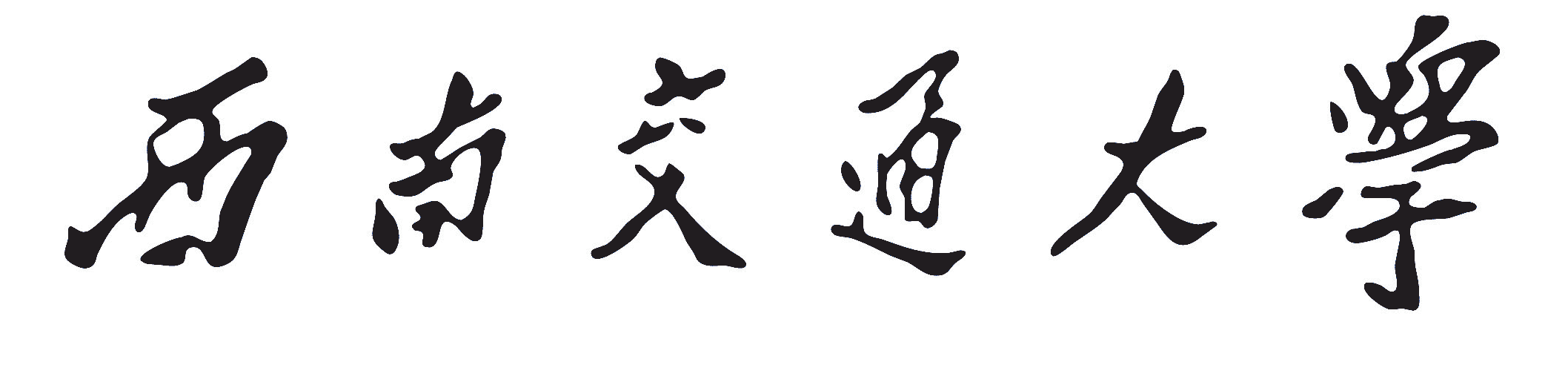 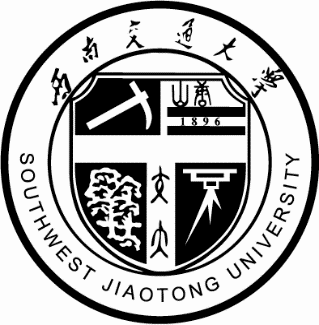 毕业设计（论文）中期报告题    目：                                     学    院：                                     专    业：                                     学    号：                                     姓    名：                                     手    机：                                     指导教师：                                     教师职称：                                                  填表日期：                                    西南交通大学教务处制表学生（签字）          年   月   日      指导教师（签字）：  年   月   日20    届本科毕业设计（论文）学院中期检查报告学院普查情况汇总表二．学院中期检查抽查学生名单及审查意见汇总表（样表）三．存在问题及整改意见                                    学院负责人（签章）：       日期：西南交通大学本科毕业设计（论文）评价表评价者签字：                                                     年    月    日第六部分 西南交通大学学生学习发展与支持评估学生的学习与发展是人才培养的重要内容。高校学生学习与发展是高等教育质量发展的核心，学生学习评价是影响高校人才培养质量的重要因素。随着“以学生为中心”理念的不断深入，促进学生全面发展成为高等教育的根本落脚点。为落实高校人才培养这一中心任务，应首先确立以学生学习与发展成效为核心的教育质量观，向学生提供充分和适当的支持，帮助学生自主认识、自主选择、自我控制和自我完善，在促进学生学习的同时，彰显学生个性，挖掘学生潜力，实现全面发展。为了解学生学习发展与支持情况，西南交通大学目前主要开展了以下工作。一、学生学习性投入调查为更好地为学生发展提供有效的服务和支持，学校立足于学生，从学生的视角了解其对学业和有效教育活动所投入的时间和精力，以及学生如何看待学校对他们学习的支持力度：自2010年始，学校参加了由清华大学组织的“中国大学生学习性投入调查”课题，从2011年和2014年数据来看，除学业挑战度指标外，在主动合作学习水平、生师互动水平、教育经验丰富度以及校园环境支持度指标上，西南交通大学本科生2014年的得分均显著高于2011年的得分，这从一定程度上提示我们要关注学校层面的教育教学改革，尤其是学校的支持对学生学习行为的影响。此外，2014年，学校专门制定专业、教师、课程、学生等调查问卷，调查了170余名教师、2000多名学生，形成调研分析报告，及时掌握了学生的学习过程与效果，对教学进行调整与改进，确保学生学习成效。二、学生课程学习体验调查2014年12月10日，西南交通大学召开了人才培养工作大会，根据大会精神，学校按照培养“五有交大人”的主旨，全面梳理本科教育教学改革内容，紧紧围绕“培养什么人，怎样培养人”这一根本性命题，提出了“以学生成长和发展为中心”的核心育人理念。在此背景下，学校制订了《西南交通大学学生课程学习体验调查管理办法》和《西南交通大学学生课程学习体验调查表》，从学生的立场出发，更加全面、及时、准确地了解学生对自身学习投入、课程学习、教师教学以及学校支持等方面的感知。调查由必选题和可选题两部分构成：在必选题部分，包括学生对课程的总体感觉、学生对自己学习成果的感受、学生对教师授课情况的看法等；在可选题部分，由授课教师、课程负责人、教学单位和课程评估专家，从学生学习成果和能力提升、课程结构和组织、学习共同体、学生参与及努力程度、考核与反馈以及教学资源及支持六个方面选择若干题目，以获得学生更多关于课程体验的反馈。西南交通大学将按照《西南交通大学本科教学质量保障指导意见》要求，加快制定学生学习发展与支持评估的指导意见、评估标准与指标体系等相关文件，并开展相关工作。附录5 西南交通大学学生课程学习体验系列文件西南交通大学学生课程学习体验调查管理办法西南交通大学教学质量保障工作委员会2016年4月目 录一、适用范围	56二、与其他文件关系	56三、组织与职责	56四、调查实施	56五、结果运用	57六、保密原则	57为进一步提高学校人才培养质量，完善本科教学质量保障体系，更加全面、及时、准确地了解学生对课程学习和教师教学的体验，结合我校实际情况，制订本办法。一、适用范围本办法适用于西南交通大学本科公共基础课、通识课、专业课以及新生研讨课。二、与其他文件关系本办法是本科生课程学习体验调查的纲领性文件，依据本办法制定了《西南交通大学学生课程学习体验调查表》。三、组织与职责（一）西南交通大学教学质量保障工作委员会（以下简称“质工委”）主导全校学生的课程学习体验调查工作，并负责调查结果的发布和解释。（二）质工委“本科教学质量保障分委会”负责学校本科课程学生学习体验调查工作的具体实施。分委会可与教务处进行合作，开展对本科课程学生学习体验网上调查工作的组织与管理，定期对网上学习体验调查系统进行管理、维护和更新，对网上学生学习体验调查结果进行汇总、统计和分析，并形成调查报告。（三）各教学单位应成立由分管教学副院长担任组长的学生课程体验调查领导小组，负责本教学单位本科课程学生学习体验网上调查工作的组织、宣传动员和过程监控。四、调查实施（一）调查表说明1、调查表结构《西南交通大学学生课程学习体验调查表》围绕教学目标、教学内容与策略、成绩评定与反馈、学习成果、学习支持与教学研究五个方面设置相关题项，由必选题和可选题构成：必选题：包括12个题项，是每门课程学生学习体验调查的必答项；可选题：授课教师、课程负责人、学院以及课程评估专家根据课程特点，选择若干题目增加到《西南交通大学学生课程学习体验调查表》中，从而获得更多学生关于课程体验的反馈，增加的题目数建议为5-15个。2、评分方式调查表采用李克特五点评分法，得分越高说明学生课程学习体验越好。计入总分的题项为必选题的前10题。（二）调查实施流程1、调查时间。网上学生课程学习体验调查系统于每学期课程结束后至期末考试成绩查询前开放，通常在第17-20周进行，学生在此期间依据本学期所学课程的体验对相关问题进行作答。2、调查方式。学生课程学习体验调查采取学期末学生网上调查的方式，具体做法是：学生凭个人账号和密码登陆西南交通大学教务管理系统，进入课程体验调查平台，对课程学习和教师教学情况进行评价。五、结果运用（一）学生课程学习体验调查结果及相关材料等全部录入并留存信息化平台中课程档案系统（以教学班为单位）；（二）学生课程学习体验调查结果可作为各教学单位课程评估、年度本科教学工作考评以及评优、评奖等的重要参考。六、保密原则在组织、实施学生课程体验调查以及对调查结果进行发布时，务必要确保对学生的信息进行保密。西南交通大学学生课程学习体验调查表亲爱的同学：    你好！这是一份课程学习体验调查表，目的在于了解你对课程学习或教师教学等方面的感受，以促进课程教学质量的提升。该调查表由必选题和可选题两部分构成，你的回答没有对错之分，并且我们会对你的回答严格保密，数据仅供科学研究使用，请你按照真实情况逐一作答。衷心感谢您的支持！必选题【1-3题主要是调查学生对课程的总体感觉】总体来说，我认为该课程很有用，我在课程中学到的东西对我今后的学习、工作和生活会有很大帮助。A、完全符合   B、符合   C、基本符合   D、基本不符合   E、完全不符合总体来说，我认为，该课程的教学很好地激发了我的学习兴趣并调动了我的学习积极性，我在该课程学习中付出了最大努力。A、完全符合   B、符合   C、基本符合   D、基本不符合   E、完全不符合总体来说，我认为，该课程的教学组织得很好，授课教师教导有方。A、完全符合   B、符合   C、基本符合   D、基本不符合   E、完全不符合总体来说，我认为，课程为我们的学习设立了高标准，我必须努力学习才能达到要求。A、完全符合   B、符合   C、基本符合   D、基本不符合   E、完全不符合通过该课程学习，我理解并掌握了课程重要基础知识，同时形成了较完整课程框架与知识体系。A、完全符合   B、符合   C、基本符合   D、基本不符合   E、完全不符合通过该课程，我学会了如何将知识应用于实践。A、完全符合   B、符合   C、基本符合   D、基本不符合   E、完全不符合【7-10题主要是调查学生对教师授课情况的看法。包括对教师讲课、课程教学资源等】我认为授课教师学科知识渊博，上课充满激情，讲解清晰有条理，富有启发性。A、完全符合   B、符合   C、基本符合   D、基本不符合   E、完全不符合老师为我提供的学习资源以及引导我们自主寻找的学习资源（包括教材、讲义、参考书目、网上测试资源等），对我的学习帮助很大。A、完全符合   B、符合   C、基本符合   D、基本不符合   E、完全不符合我认为该课程的成绩评定方法中所包含的考核项目，如考试、课程设计、课程报告等，可以很好地引导我学习，特别是激励我在整个学期中都努力学习。A、完全符合   B、符合   C、基本符合   D、基本不符合   E、完全不符合作业和考试后，老师或助教针对我的学习情况给予了及时且有价值的反馈，这些反馈可以很好地帮助我了解如何改进学习。A、完全符合   B、符合   C、基本符合   D、基本不符合   E、完全不符合你认为该课程哪个方面你最满意？你认为该课程哪个方面最需要改进？二、可选题（除上述12个必选题，我们鼓励授课教师、课程负责人、学院以及课程评估专家在如下六个方面的可选题中选择若干题目增加到《西南交通大学学生课程学习体验调查表》中，从而获得更多学生关于课程体验的反馈，建议每个方面选择题目数为3-5个。）指导意见西南交通大学本科课程评估指导意见指导意见西南交通大学本科课程成绩评定指导意见指导意见西南交通大学本科课程教学目标与学习成果指导意见实施办法西南交通大学本科课程评估实施办法实施办法西南交通大学本科课程执行大纲管理办法实施办法西南交通大学学生课程学习体验调查管理办法质量标准西南交通大学本科公共基础类课程通用质量标准质量标准西南交通大学本科通识类课程通用质量标准质量标准西南交通大学本科新生研讨课通用质量标准质量标准西南交通大学本科专业类课程通用质量标准指标体系西南交通大学本科课程评估指标体系指标体系西南交通大学本科课程执行大纲评估表指导与模板西南交通大学学生课程学习体验调查问卷指导与模板西南交通大学本科课程教学大纲撰写指导指导与模板西南交通大学本科课程自评报告模板（授课教师用）指导与模板西南交通大学教学单位本科课程质量分析报告模板（教学单位用）指导与模板西南交通大学本科课程评估报告模板（质工委用）类别教学目标I.学科专属知识与技能1.理解并掌握课程重要基础知识，形成较为完整的概念性框架与知识体系（基础知识）I.学科专属知识与技能2.将课程所学原理与结论应用于新问题、新情境的能力（迁移）I.学科专属知识与技能3.应用课程所学知识与技能解决实际问题的能力（应用）I.学科专属知识与技能4.培养使用本课程材料、工具及技术的能力（工具）I.学科专属知识与技能5.掌握课程获取新知识的途径和方法（适应变化）II.高级思维能力6.对事物进行分析、比较、评价、预测的批判性思维（批判性思维）II.高级思维能力7.回答问题、进行决策、提出解决方案的实践性思维（实践性思维）II.高级思维能力8.想象和创造新的观点、方案或产品的创造性思维（创造性思维）III.人文价值观9.践行社会主义价值观，提升对国家、社会、环境、企业、家庭的责任感（社会主义价值观）III.人文价值观10.提升对人文学科的鉴赏能力（人文）III.人文价值观11.提升洞悉科技作用的能力（科技）III.人文价值观12.培养全面客观关注社会问题的能力（社会）III.人文价值观13.培养国际视野，以及跨文化沟通交流能力（国际化）IV.工作与事业准备14.培养同他人进行富有成效合作的能力（合作）IV.工作与事业准备15.培养基于科学原理采用科学方法开展研究的能力（研究）IV.工作与事业准备16.培养对工作勇于担当、精益求精的责任心（职业精神）IV.工作与事业准备17.理解、掌握并能够应用工程管理原理与经济决策方法（管理与经济）IV.工作与事业准备18.学会关注工作对社会、健康、安全、法律及文化的影响，并解自身应承担的责任。（关注）V.个人发展19.提升自控力与意志力（自控）V.个人发展20.提升有效组织和利用时间能力（时间管理）V.个人发展21.提高书面表达能力（书面）V.个人发展22.提高口头表达与沟通交流能力（口头）V.个人发展23.成为主动且高效的学习者（终身学习）V.个人发展24.促进情感健康与幸福（幸福生活）V.个人发展25.促进身体健康与幸福（健康生活）日期周次(第几周)星期(星期几)讲次(第几讲)教学内容学 时 分 配学 时 分 配对学生的要求日期周次(第几周)星期(星期几)讲次(第几讲)教学内容理论课学时实验实践学时对学生的要求考核方式考核详细说明所占比例出勤作业/小论文课堂表现期末考试……总计100%序号评估内容评估指标等级等级等级等级等级序号评估内容评估指标特优优秀良好尚可待改进1总体评价课程执行大纲撰写认真、规范，充分体现了以学生为中心的教学理念，是对课程学习的有力支撑，反映出教师严谨的教学态度，对所授课程充满热情，关心学生和他们的学习。1总体评价课程执行大纲很好地反映了教师对学生的期望与要求，能够很好激发学生对课程的学习兴趣与好奇心，能够帮助学生在开课之初就做好努力学习的准备。2教学目标（预期学习成果）课程教学目标设置恰当，不仅包含浅层次的理解-记忆，能够有效支持相关专业毕业要求，并包含多维度深层次教学目标。（参见《西南交通大学本科课程教学目标与学习成果评估指导意见》）3教学内容与教学策略、教学日历课程教学内容与教学目标有明确对应关系，能支持教学目标的达成。课程教学采用了讨论式、研究式、合作式学习等教学方式，能够支持深层次教学目标达成。3教学内容与教学策略、教学日历教学日历中课程教学内容知识点清晰，逻辑结构合理，各个知识点课时安排恰当。3教学内容与教学策略、教学日历课内外学时安排合理（建议在1:1-1：2之间），从教学日历及“对学生的要求和建议”可以看出课程安排了足够的课外学习量，保证学生课外学习达到学时要求。4教材与教学资源课程选择优秀教材与参考书，满足国家或专业特殊要求。4教材与教学资源课程为学生提供了丰富且有效的课外学习资源（包括在线课程、各种音视频资源、网上测试、网上答疑系统等）5课程要求、考核方式与评分标准执行大纲明确给出课程对学生的要求，包括出勤与迟到、未提交作业或者错过测验、学术诚信、课堂礼貌等方面均有明确说明。5课程要求、考核方式与评分标准成绩评定包含多个考核项目，各项目设置以及所占比重是合理的，能有效评价学生在教学目标上的达成度。5课程要求、考核方式与评分标准所采用的考核方式与评分标准客观且公正，特别是同一门课程不同教学班之间成绩评定标准具有较高一致性。6课程信息与学习支持课程执行大纲为学生提供了尽可能多的有用信息，比如先修课程、学习技巧等。6课程信息与学习支持课程执行大纲通过“成功的技巧”等内容，有效指导学生如何能够学好该课程。序号专业名称所属学院教育部专业认证住建部专业评估备注1土木工程土木2016年--2021年1997年首次2建筑学建筑2015年--2020年1998年首次3城乡规划建筑2017年--2022年2006年首次4交通运输交运2014年--2019年2007年首次5电气工程及其自动化电气2015年--2017年2008年首次6机械设计制造及其自动化机械2016年-2021年2009年首次7工程管理经管2017年--2022年2011年首次8计算机科学与技术信息2016年--2018年2012年首次9交通工程交运2013年--2018年2012年首次10建筑环境与能源应用工程机械2014年--2019年2013年首次11环境工程地学2015年--2017年2014年首次12车辆工程机械2015年首次13测绘工程地学2016年首次序号专业名称所属学院设置年份备注补充标准1材料成型及控制工程材料2003有资格参加有2材料科学与工程材料1995有资格参加有3生物医学工程材料2003有资格参加无标准4遥感科学与技术地学2004有资格参加无标准5地质工程地学1958有资格参加有6消防工程地学2004有资格参加无标准7电子信息工程电气1986有资格参加有8测控技术与仪器机械1992有资格参加有9能源与动力工程机械1974有资格参加无标准10风景园林建筑2003有资格参加无标准11安全工程交运1992有资格参加有12工程力学力学1958有资格参加无标准13制药工程生命2002有资格参加有14生物工程生命2000有资格参加无标准15电子信息科学与技术物理2003有资格参加无标准16软件工程信息2002有资格参加有17电子科学与技术信息2002有资格参加有18通信工程信息1950有资格参加有19自动化信息1960有资格参加有20物联网工程信息2010有资格参加有一级指标二级指标标准等级1.专业设置1.1专业目标与定位对本专业的中长期发展有合理的规划，明确的人才培养目标；能根据自身条件和发展潜力，确定在一定时期内培养人才的层次、类型和人才的主要服务面向1.专业设置1.2培养方案培养方案编制科学、规范；并能根据社会经济和科技发展，与时俱进地不断修订、调整和优化；培养计划执行严格，所列课程和教学环节按要求开设与实施1.专业设置1.3专业所属学科水平学位点现状；所承担的各类科研项目数量、级别、经费和取得的成果（论文、专利、获奖等）。2.师资队伍2.1专业负责人专业负责人应为教授，具备较高的思想品德素质和科研、教学水平，在所属学科专业有一定知名度；有较强的团结协作能力，能带领本专业教师开展专业建设工作，提升专业办学水平；专业责任感强，每年均有参加专业课程教学或指导实践等工作2.师资队伍2.2教师数量及结构教师数量满足专业发展需求；队伍结构优化，梯队合理，素质高；有专业工程实践经历教师应不低于1/22.师资队伍2.3教授、副教授从事教学情况教授、副教授每年至少为学生主讲一门专业基础课或专业课3.课程建设3.1专业课程设置及建设成效课程体系与教学内容符合高素质人才培养的要求，重视对学生实践能力、创新能力的培养；课程设置对专业基础课、专业课以及实践课等有科学、合理的安排与学时分配；并且每门课程均有相对稳定的教学团队；课程建设成效显著，本专业的专业基础课或专业课有校级及以上精品课程；积极聘请、鼓励和支持相关教师或专家用英语讲授专业课程。3.课程建设3.2教材选用每门课程均有教材或讲义，选用的教材或讲义能跟上社会发展情况和反映学科前沿水平3.课程建设3.3教学资源课程简介齐全，教学大纲完备，供学生查询的网上教学资源丰富3.课程建设3.4教学质量教师教学质量高。教师上课教案齐备，专家听课评价好，学生网上评价高，学生出勤率高，课堂秩序好4.实践环节4.1实践条件有稳定的实习实训基地，满足本专业学生学习实训需求；实验条件能满足专业课实验的开设4.实践环节4.2实践内容实践教学内容充足，重视对学生创新精神、实践能力和创业能力的培养；大学生科研训练开展好，学生积极参加各类学科竞赛、课外科研活动，发表论文、获得专利人数多，成果显著；4.实践环节4.3毕业设计（论文）毕业论文（设计）管理严格、程序规范、选题恰当、难度适中、符合培养要求；教师指导学生数量适当、评阅认真，答辩工作严谨，毕业论文（设计）质量高；专家评价好4.实践环节4.4专业实践质量实习、实训开展效果好，学生受益面广；学生对实践环节评价质量好；专家抽样检查效果好5.教学管理5.1管理制度教学文档完备，制度健全，执行严格，管理手段先进5.教学管理5.2质量监控制定有专业层次的教学质量监控措施；定期对本专业教学质量进行评估与检查5.教学管理5.3教研活动定期组织教师开展教学研讨活动，并参与学校、学院组织的教学研究活动，并形成显著的教学成果，每次参与活动有记录和总结人才培养质量6.1学生综合素质课外科技文化活动参与及获奖情况、公开发表论文和获得国家专利数、日常违规比例与人次人才培养质量6.2社会声誉毕业生毕业率、就业率高，用人单位反响好；社会声誉好，生源质量高,专业具有吸引优秀生源的制度和措施；7特色7特色本专业与国内同类专业相比或在行业范围内，具有鲜明的特色8成果8成果专业取得的标志性成果评价项目评价项目评价标准评价标准评价等级一级指标二级指标AC（一）实习条件1.教学文件实习大纲能充分反映实习的目的、内容、程序及要求，有符合实习要求的、规范的教材和实习指导书。实习大纲能基本反映实习的目的、内容、要求，但实习教材、实习指导书需进一步完善。（一）实习条件2.师资队伍实习指导教师有丰富的工程实践背景，都具有讲师及以上或同等职称，每个教师指导的学生数在30人以下。实习指导教师至少有一名具备讲师及以上或同等职称，每个教师指导的学生数在40人至60人。（一）实习条件3.实习基地有长期、稳定的校外签约实习基地，且运行良好。有校外实习基地，能基本满足实习的需求。（一）实习条件4.实习经费实习经费预算合理，使用清晰、公开，且按时报账。实习经费有预算，基本使用清晰、合理，报账基本及时。（二）实习过程5．实习计划内容完整细致，及时在网上提交，实施方案具体，落实计划措施得力，有利于得高实习的效率和质量。内容基本完整，实施方案较具体，落实计划有措施，有利于提高实习的效率和质量。（二）实习过程6.组织管理实习前召开动员大会，对学生进行安全教育和实习安排；指导教师对学生到位情况有检查记录。学生进行动员和实习安全教育，教师对学生有考核。（二）实习过程7.教师指导指导教师态度认真、责任心强，及时解决学生的问题；成绩评定科学公正，及时在网上登录成绩，并填写实习队总结。指导教师态度较认真，有责任心，能检查学生的实习情况，成绩及时在网上登录。 （二）实习过程8.实习纪律有明确的实习纪律，并严格执行，遵守安全、保密和劳动保护等有关规定，学生无违纪和事故发生。有纪律要求，执行一般，能遵守安全、保密和劳动保护等有关规定，学生无违纪和事故发生。（三）实习效果9.学生综合能力学生综合素质与能力培养得到提高，实习效果明显，学生感到收获大的比重大。学生综合素质与能力培养有提高，学生有一些收获。（三）实习效果10．实习总结学生认真填写实习日志，记录详细，实习报告数据准确，有全面系统总结，实习材料及时存档。学生在规定时间内完成实习任务，按时完成并提交实习日志、实习报告，实习材料能够存档。评价结论：评价结论：实习名称年级专业年级专业年级专业学院名称实习人数实习人数实习人数教师人数教师人数实习天数实习天数实习类型 □集中实习       □分散实习 □集中实习       □分散实习 □集中实习       □分散实习 □集中实习       □分散实习 □集中实习       □分散实习 □集中实习       □分散实习学生实习作业完成情况学生实习作业完成情况学生实习作业完成情况学生实习作业完成情况领队老师指导教师实习单位实习单位实习单位实习地点实习地点实习地点实习地点实习地点实习单位联系人信息实习单位联系人信息实习单位联系人信息实习时间实习时间实习时间实习天数实习天数备 注备 注实习单位实习单位实习单位实习地点实习地点实习地点实习地点实习地点姓名电话电话开始时间开始时间结束时间实习天数实习天数备 注备 注实习经费使用情况（以下项目不够可在表中添加）实习经费使用情况（以下项目不够可在表中添加）实习经费使用情况（以下项目不够可在表中添加）实习经费使用情况（以下项目不够可在表中添加）实习经费使用情况（以下项目不够可在表中添加）实习经费使用情况（以下项目不够可在表中添加）实习经费使用情况（以下项目不够可在表中添加）实习经费使用情况（以下项目不够可在表中添加）实习经费使用情况（以下项目不够可在表中添加）实习经费使用情况（以下项目不够可在表中添加）实习经费使用情况（以下项目不够可在表中添加）实习经费使用情况（以下项目不够可在表中添加）实习经费使用情况（以下项目不够可在表中添加）实习经费使用情况（以下项目不够可在表中添加）实习经费使用情况（以下项目不够可在表中添加）实习经费使用情况（以下项目不够可在表中添加）实习经费使用情况（以下项目不够可在表中添加）实习经费使用情况（以下项目不够可在表中添加）项 目项 目金 额（元）金 额（元）金 额（元）经 费 使 用 说 明经 费 使 用 说 明经 费 使 用 说 明经 费 使 用 说 明经 费 使 用 说 明经 费 使 用 说 明经 费 使 用 说 明经 费 使 用 说 明经 费 使 用 说 明经 费 使 用 说 明经 费 使 用 说 明经 费 使 用 说 明经 费 使 用 说 明交通费交通费￥￥￥住宿费住宿费￥￥￥资料费资料费￥￥￥培训费培训费￥￥￥其  他其  他￥￥￥合  计合  计￥￥￥人均实习经费（元/学生）人均实习经费（元/学生）人均实习经费（元/学生）人均实习经费（元/学生）人均实习经费（元/学生）人均实习经费（元/学生）人均实习经费（元/学生）￥￥￥￥￥￥实习主要内容：实习主要内容：实习主要内容：实习主要内容：实习主要内容：实习主要内容：实习主要内容：实习主要内容：实习主要内容：实习主要内容：实习主要内容：实习主要内容：实习主要内容：实习主要内容：实习主要内容：实习主要内容：实习主要内容：实习主要内容：实习主要收获：实习主要收获：实习主要收获：实习主要收获：实习主要收获：实习主要收获：实习主要收获：实习主要收获：实习主要收获：实习主要收获：实习主要收获：实习主要收获：实习主要收获：实习主要收获：实习主要收获：实习主要收获：实习主要收获：实习主要收获：存在的问题及改进措施：存在的问题及改进措施：存在的问题及改进措施：存在的问题及改进措施：存在的问题及改进措施：存在的问题及改进措施：存在的问题及改进措施：存在的问题及改进措施：存在的问题及改进措施：存在的问题及改进措施：存在的问题及改进措施：存在的问题及改进措施：存在的问题及改进措施：存在的问题及改进措施：存在的问题及改进措施：存在的问题及改进措施：存在的问题及改进措施：存在的问题及改进措施：实习效果：（是否达到实习大纲要求）实习效果：（是否达到实习大纲要求）实习效果：（是否达到实习大纲要求）实习效果：（是否达到实习大纲要求）实习效果：（是否达到实习大纲要求）实习效果：（是否达到实习大纲要求）□ 优      □ 良      □ 中       □ 差□ 优      □ 良      □ 中       □ 差□ 优      □ 良      □ 中       □ 差□ 优      □ 良      □ 中       □ 差□ 优      □ 良      □ 中       □ 差□ 优      □ 良      □ 中       □ 差□ 优      □ 良      □ 中       □ 差□ 优      □ 良      □ 中       □ 差□ 优      □ 良      □ 中       □ 差□ 优      □ 良      □ 中       □ 差□ 优      □ 良      □ 中       □ 差□ 优      □ 良      □ 中       □ 差实习领队教师签字：                                  年     月     日实习领队教师签字：                                  年     月     日实习领队教师签字：                                  年     月     日实习领队教师签字：                                  年     月     日实习领队教师签字：                                  年     月     日实习领队教师签字：                                  年     月     日实习领队教师签字：                                  年     月     日实习领队教师签字：                                  年     月     日实习领队教师签字：                                  年     月     日学院教学负责人签字：                                   年     月     日学院教学负责人签字：                                   年     月     日学院教学负责人签字：                                   年     月     日学院教学负责人签字：                                   年     月     日学院教学负责人签字：                                   年     月     日学院教学负责人签字：                                   年     月     日学院教学负责人签字：                                   年     月     日学院教学负责人签字：                                   年     月     日学院教学负责人签字：                                   年     月     日一、学院实习总体情况一、学院实习总体情况一、学院实习总体情况一、学院实习总体情况一、学院实习总体情况一、学院实习总体情况一、学院实习总体情况一、学院实习总体情况一、学院实习总体情况一、学院实习总体情况一、学院实习总体情况实习队总数：实习队总数：参加实习学生总数参加实习学生总数指导教师总数指导教师总数经费预算总额（元）：经费预算总额（元）：生均实习经费（元）：生均实习经费（元）：二、实习具体情况二、实习具体情况二、实习具体情况二、实习具体情况二、实习具体情况二、实习具体情况二、实习具体情况二、实习具体情况二、实习具体情况二、实习具体情况二、实习具体情况序号实习队名称实习队名称课程代码及教学班号课程代码及教学班号实习地点参加学生数指导教师指导教师考核评价结果考核评价结果三、本学院在实习教学组织管理方面的经验，保证实习教学质量的具体措施。三、本学院在实习教学组织管理方面的经验，保证实习教学质量的具体措施。三、本学院在实习教学组织管理方面的经验，保证实习教学质量的具体措施。三、本学院在实习教学组织管理方面的经验，保证实习教学质量的具体措施。三、本学院在实习教学组织管理方面的经验，保证实习教学质量的具体措施。三、本学院在实习教学组织管理方面的经验，保证实习教学质量的具体措施。三、本学院在实习教学组织管理方面的经验，保证实习教学质量的具体措施。三、本学院在实习教学组织管理方面的经验，保证实习教学质量的具体措施。三、本学院在实习教学组织管理方面的经验，保证实习教学质量的具体措施。三、本学院在实习教学组织管理方面的经验，保证实习教学质量的具体措施。三、本学院在实习教学组织管理方面的经验，保证实习教学质量的具体措施。四、本学院在校内、外实习基地建设方面的经验和计划：四、本学院在校内、外实习基地建设方面的经验和计划：四、本学院在校内、外实习基地建设方面的经验和计划：四、本学院在校内、外实习基地建设方面的经验和计划：四、本学院在校内、外实习基地建设方面的经验和计划：四、本学院在校内、外实习基地建设方面的经验和计划：四、本学院在校内、外实习基地建设方面的经验和计划：四、本学院在校内、外实习基地建设方面的经验和计划：四、本学院在校内、外实习基地建设方面的经验和计划：四、本学院在校内、外实习基地建设方面的经验和计划：四、本学院在校内、外实习基地建设方面的经验和计划：五、本年度实习工作的特色及亮点：五、本年度实习工作的特色及亮点：五、本年度实习工作的特色及亮点：五、本年度实习工作的特色及亮点：五、本年度实习工作的特色及亮点：五、本年度实习工作的特色及亮点：五、本年度实习工作的特色及亮点：五、本年度实习工作的特色及亮点：五、本年度实习工作的特色及亮点：五、本年度实习工作的特色及亮点：五、本年度实习工作的特色及亮点：六、实习工作存在的问题和建议：六、实习工作存在的问题和建议：六、实习工作存在的问题和建议：六、实习工作存在的问题和建议：六、实习工作存在的问题和建议：六、实习工作存在的问题和建议：六、实习工作存在的问题和建议：六、实习工作存在的问题和建议：六、实习工作存在的问题和建议：六、实习工作存在的问题和建议：六、实习工作存在的问题和建议：实习专家调研小组实习专家调研小组实习专家调研小组实习专家调研小组实习专家调研小组实习专家调研小组实习专家调研小组实习专家调研小组实习专家调研小组实习专家调研小组实习专家调研小组实习专家调研小组项目姓名姓名姓名职务职务职务职称职称职称电话/手机电话/手机组长：组员：组员：组员：组员：实习基地基本情况实习基地基本情况实习基地基本情况实习基地基本情况实习基地基本情况实习基地基本情况实习基地基本情况实习基地基本情况实习基地基本情况实习基地基本情况实习基地基本情况实习基地基本情况基地名称基地名称基地建立时    间基地建立时    间合作起始时间合作起始时间合作起始时间是否成立专门协调组织是否成立专门协调组织协议计划合作年限协议计划合作年限协议计划合作年限实践面向主要专业实践面向主要专业基地建设项目负责人（校方）情况基地建设项目负责人（校方）情况基地建设项目负责人（校方）情况基地建设项目负责人（校方）情况基地建设项目负责人（校方）情况基地建设项目负责人（校方）情况基地建设项目负责人（校方）情况基地建设项目负责人（校方）情况基地建设项目负责人（校方）情况基地建设项目负责人（校方）情况基地建设项目负责人（校方）情况基地建设项目负责人（校方）情况姓  名姓  名性  别性  别性  别职称职称所属单位所属单位所在部门所在部门所在部门职务职务办公电话办公电话移动电话移动电话移动电话E-mailE-mail基地建设项目负责人（合作方）情况基地建设项目负责人（合作方）情况基地建设项目负责人（合作方）情况基地建设项目负责人（合作方）情况基地建设项目负责人（合作方）情况基地建设项目负责人（合作方）情况基地建设项目负责人（合作方）情况基地建设项目负责人（合作方）情况基地建设项目负责人（合作方）情况基地建设项目负责人（合作方）情况基地建设项目负责人（合作方）情况基地建设项目负责人（合作方）情况姓  名姓  名性  别性  别性  别职称职称所属单位所属单位所在部门所在部门所在部门职务职务办公电话办公电话移动电话移动电话移动电话E-mailE-mail调研背景：调研内容：时间安排：序号支出用途金额备注合计合计基地名称基地名称基地名称基地名称基地建立时    间基地建立时    间基地建立时    间基地建立时    间合作起始时间合作起始时间合作起始时间是否成立专门协调组织是否成立专门协调组织是否成立专门协调组织是否成立专门协调组织协议计划合作年限协议计划合作年限协议计划合作年限实践面向主要专业实践面向主要专业实践面向主要专业实践面向主要专业基地建设项目负责人（校方）情况基地建设项目负责人（校方）情况基地建设项目负责人（校方）情况基地建设项目负责人（校方）情况基地建设项目负责人（校方）情况基地建设项目负责人（校方）情况基地建设项目负责人（校方）情况基地建设项目负责人（校方）情况基地建设项目负责人（校方）情况基地建设项目负责人（校方）情况基地建设项目负责人（校方）情况基地建设项目负责人（校方）情况基地建设项目负责人（校方）情况基地建设项目负责人（校方）情况基地建设项目负责人（校方）情况基地建设项目负责人（校方）情况姓  名姓  名姓  名性  别性  别性  别职称职称所属单位所属单位所属单位所在部门所在部门所在部门职务职务办公电话办公电话办公电话移动电话移动电话移动电话E-mailE-mail基地建设项目负责人（合作方）情况基地建设项目负责人（合作方）情况基地建设项目负责人（合作方）情况基地建设项目负责人（合作方）情况基地建设项目负责人（合作方）情况基地建设项目负责人（合作方）情况基地建设项目负责人（合作方）情况基地建设项目负责人（合作方）情况基地建设项目负责人（合作方）情况基地建设项目负责人（合作方）情况基地建设项目负责人（合作方）情况基地建设项目负责人（合作方）情况基地建设项目负责人（合作方）情况基地建设项目负责人（合作方）情况基地建设项目负责人（合作方）情况基地建设项目负责人（合作方）情况姓  名姓  名姓  名性  别性  别性  别职称职称所属单位所属单位所属单位所在部门所在部门所在部门职务职务办公电话办公电话办公电话移动电话移动电话移动电话E-mailE-mail基地其它成员情况（成员人数            ）基地其它成员情况（成员人数            ）基地其它成员情况（成员人数            ）基地其它成员情况（成员人数            ）基地其它成员情况（成员人数            ）基地其它成员情况（成员人数            ）基地其它成员情况（成员人数            ）基地其它成员情况（成员人数            ）基地其它成员情况（成员人数            ）基地其它成员情况（成员人数            ）基地其它成员情况（成员人数            ）基地其它成员情况（成员人数            ）基地其它成员情况（成员人数            ）基地其它成员情况（成员人数            ）基地其它成员情况（成员人数            ）基地其它成员情况（成员人数            ）序号姓  名姓  名姓  名所在单位职  称职  称职务职务职务在基地建设中要承担的任务在基地建设中要承担的任务在基地建设中要承担的任务手机手机手机手机双方合作的历史沿革，合作范围和形式，合作双方在基地建设中所起的作用；实习基地的组织结构及特色；实习基地在自身教学改革与建设，实践教学内容及教改、科研创新及科研促进教学等方面取得的成绩；基地的示范与辐射作用。1500字以上1500字以上姓名学号指导教师指导教师指导教师指导教师职称题目名称题目来源  生产实际      教师自拟      学生自拟      其他  生产实际      教师自拟      学生自拟      其他  生产实际      教师自拟      学生自拟      其他  生产实际      教师自拟      学生自拟      其他  生产实际      教师自拟      学生自拟      其他  生产实际      教师自拟      学生自拟      其他  生产实际      教师自拟      学生自拟      其他  生产实际      教师自拟      学生自拟      其他  生产实际      教师自拟      学生自拟      其他  生产实际      教师自拟      学生自拟      其他  生产实际      教师自拟      学生自拟      其他题目类型  工程设计    应用研究    理论研究    技术开发     社会实践    其他  工程设计    应用研究    理论研究    技术开发     社会实践    其他  工程设计    应用研究    理论研究    技术开发     社会实践    其他  工程设计    应用研究    理论研究    技术开发     社会实践    其他  工程设计    应用研究    理论研究    技术开发     社会实践    其他  工程设计    应用研究    理论研究    技术开发     社会实践    其他  工程设计    应用研究    理论研究    技术开发     社会实践    其他  工程设计    应用研究    理论研究    技术开发     社会实践    其他  工程设计    应用研究    理论研究    技术开发     社会实践    其他  工程设计    应用研究    理论研究    技术开发     社会实践    其他  工程设计    应用研究    理论研究    技术开发     社会实践    其他是否进驻实验室  是否进驻实验室  是否进驻实验室  是否进驻实验室  是否进驻实验室  是否进驻实验室  是否进驻实验室      是       否    是       否    是       否    是       否    是       否实验室名称实验室名称实验室地点资料情况1、选题是否有变化      有         否1、选题是否有变化      有         否1、选题是否有变化      有         否1、选题是否有变化      有         否1、选题是否有变化      有         否1、选题是否有变化      有         否1、选题是否有变化      有         否2、设计任务书    有      否2、设计任务书    有      否2、设计任务书    有      否2、设计任务书    有      否资料情况3、中期报告            有         否3、中期报告            有         否3、中期报告            有         否3、中期报告            有         否3、中期报告            有         否3、中期报告            有         否3、中期报告            有         否4、外文翻译      完成    未完成4、外文翻译      完成    未完成4、外文翻译      完成    未完成4、外文翻译      完成    未完成工作进度预测（按照任务书中时间计划）工作进度预测（按照任务书中时间计划）工作进度预测（按照任务书中时间计划）工作进度预测（按照任务书中时间计划）工作进度预测（按照任务书中时间计划）工作进度预测（按照任务书中时间计划）工作进度预测（按照任务书中时间计划）工作进度预测（按照任务书中时间计划）工作进度预测（按照任务书中时间计划）工作进度预测（按照任务书中时间计划）工作进度预测（按照任务书中时间计划）工作进度预测（按照任务书中时间计划）   提前完成   提前完成   提前完成   按计划完成   按计划完成   按计划完成   拖后完成   拖后完成   拖后完成   拖后完成   无法完成   无法完成工作态度（学生对毕业论文的认真程度、纪律及出勤情况）工作态度（学生对毕业论文的认真程度、纪律及出勤情况）工作态度（学生对毕业论文的认真程度、纪律及出勤情况）工作态度（学生对毕业论文的认真程度、纪律及出勤情况）工作态度（学生对毕业论文的认真程度、纪律及出勤情况）工作态度（学生对毕业论文的认真程度、纪律及出勤情况）工作态度（学生对毕业论文的认真程度、纪律及出勤情况）工作态度（学生对毕业论文的认真程度、纪律及出勤情况）工作态度（学生对毕业论文的认真程度、纪律及出勤情况）工作态度（学生对毕业论文的认真程度、纪律及出勤情况）工作态度（学生对毕业论文的认真程度、纪律及出勤情况）工作态度（学生对毕业论文的认真程度、纪律及出勤情况）   认真   认真   认真   较认真   较认真   较认真   一般   一般   一般   一般   不认真   不认真质量评价（学生前期已完成的工作的质量情况）质量评价（学生前期已完成的工作的质量情况）质量评价（学生前期已完成的工作的质量情况）质量评价（学生前期已完成的工作的质量情况）质量评价（学生前期已完成的工作的质量情况）质量评价（学生前期已完成的工作的质量情况）质量评价（学生前期已完成的工作的质量情况）质量评价（学生前期已完成的工作的质量情况）质量评价（学生前期已完成的工作的质量情况）质量评价（学生前期已完成的工作的质量情况）质量评价（学生前期已完成的工作的质量情况）质量评价（学生前期已完成的工作的质量情况）   优   优   优   良   良   良   中   中   中   中   差   差建议检查结果：建议检查结果：建议检查结果：   通过   通过   通过   限期整改   限期整改   限期整改   限期整改   缓答辩   缓答辩存在的问题与建议：                                                       指导教师（签名）：                                                              年   月   日存在的问题与建议：                                                       指导教师（签名）：                                                              年   月   日存在的问题与建议：                                                       指导教师（签名）：                                                              年   月   日存在的问题与建议：                                                       指导教师（签名）：                                                              年   月   日存在的问题与建议：                                                       指导教师（签名）：                                                              年   月   日存在的问题与建议：                                                       指导教师（签名）：                                                              年   月   日存在的问题与建议：                                                       指导教师（签名）：                                                              年   月   日存在的问题与建议：                                                       指导教师（签名）：                                                              年   月   日存在的问题与建议：                                                       指导教师（签名）：                                                              年   月   日存在的问题与建议：                                                       指导教师（签名）：                                                              年   月   日存在的问题与建议：                                                       指导教师（签名）：                                                              年   月   日存在的问题与建议：                                                       指导教师（签名）：                                                              年   月   日教研室（系）意见： 签名：                                                              年   月   日教研室（系）意见： 签名：                                                              年   月   日教研室（系）意见： 签名：                                                              年   月   日教研室（系）意见： 签名：                                                              年   月   日教研室（系）意见： 签名：                                                              年   月   日教研室（系）意见： 签名：                                                              年   月   日教研室（系）意见： 签名：                                                              年   月   日教研室（系）意见： 签名：                                                              年   月   日教研室（系）意见： 签名：                                                              年   月   日教研室（系）意见： 签名：                                                              年   月   日教研室（系）意见： 签名：                                                              年   月   日教研室（系）意见： 签名：                                                              年   月   日题目名称题目来源  生产实际      教师自拟      学生自拟      其他题目类型  工程设计   应用研究   理论研究   技术开发    社会实践   其他一、毕业设计（论文）概述一、毕业设计（论文）概述二、毕业设计（论文）整体安排及进度二、毕业设计（论文）整体安排及进度三、毕业设计（论文）已完成的研究部分三、毕业设计（论文）已完成的研究部分四、下一部分的工作安排四、下一部分的工作安排五、毕业设计（论文）工作中存在的问题五、毕业设计（论文）工作中存在的问题工作进度预测（按照任务书中时间计划填写百分率）工作进度预测（按照任务书中时间计划填写百分率）工作进度预测（按照任务书中时间计划填写百分率）工作进度预测（按照任务书中时间计划填写百分率）工作进度预测（按照任务书中时间计划填写百分率）工作进度预测（按照任务书中时间计划填写百分率）工作进度预测（按照任务书中时间计划填写百分率）工作进度预测（按照任务书中时间计划填写百分率）   提前完成   提前完成   按计划完成   按计划完成   拖后完成   拖后完成   无法完成   无法完成份数%份数%份数%份数%工作态度（学生对毕业论文的认真程度、纪律及出勤情况）：工作态度（学生对毕业论文的认真程度、纪律及出勤情况）：工作态度（学生对毕业论文的认真程度、纪律及出勤情况）：工作态度（学生对毕业论文的认真程度、纪律及出勤情况）：工作态度（学生对毕业论文的认真程度、纪律及出勤情况）：工作态度（学生对毕业论文的认真程度、纪律及出勤情况）：工作态度（学生对毕业论文的认真程度、纪律及出勤情况）：工作态度（学生对毕业论文的认真程度、纪律及出勤情况）：   认真   认真   较认真   较认真   一般   一般   不认真   不认真份数%份数%份数%份数%质量评价（学生前期已完成的工作的质量情况）质量评价（学生前期已完成的工作的质量情况）质量评价（学生前期已完成的工作的质量情况）质量评价（学生前期已完成的工作的质量情况）质量评价（学生前期已完成的工作的质量情况）质量评价（学生前期已完成的工作的质量情况）质量评价（学生前期已完成的工作的质量情况）质量评价（学生前期已完成的工作的质量情况）   优   优   良   良   中   中   差   差份数%份数%份数%份数%检查结果总份数   通过   通过   限期整改   限期整改   缓答辩   缓答辩检查结果份数%份数%份数%序号专业学号姓名审查意见结论1土木20062300张三综合写作规范，修改论文，如图表编号2。1中工程类保证担保删去将第三章内容放入绪论中对第四章进行深入分析从开发商、承包商、消费者三方深入分析房地产保证担保制度在我国的应用研究限期整改2土木20062281李四无通过3土木20062293王五论文题目不通顺，题目与论文有脱节论文标号不规范参考文献数量不够缺论文摘要缓答辩检查结果抽查份数   通过   通过   限期整改   限期整改   缓答辩   缓答辩检查结果份数%份数%份数%序号评估内容评估指标等级等级等级等级等级评分标准序号评估内容评估指标特优优秀良好尚可较差评分标准1文档材料完整性与规范性（30分）按照学校以及学院要求，文档材料完整、规范（包括毕业论文、英文翻译、指导纪要、查重报告），有相关责任人签名，无缺项。特优：≥28分；优秀：≥26分；良好：≥23分；尚可：≥20分；较差：<20分；共30分1文档材料完整性与规范性（30分）指导教师意见与评阅人意见撰写认真、客观，任务书中清楚阐述论文工作的目的意义，对学生需要完成任务有详细清晰的描述，时间进度安排合理可行。特优：≥28分；优秀：≥26分；良好：≥23分；尚可：≥20分；较差：<20分；共30分1文档材料完整性与规范性（30分）指导纪要撰写认真详细，反映教师悉心指导，帮助学生解决论文工作中遇到的问题。特优：≥28分；优秀：≥26分；良好：≥23分；尚可：≥20分；较差：<20分；共30分1文档材料完整性与规范性（30分）答辩记录表有较详细答辩记录，反映答辩过程严谨，要求严格。特优：≥28分；优秀：≥26分；良好：≥23分；尚可：≥20分；较差：<20分；共30分2选题深度广度及对专业培养支持情况（20分）选题能够支持专业培养目标中的培养目标与毕业要求达成，学生通过毕业设计（论文）可以获得并应用与专业相关的知识与技能。特优：≥19分；优秀：≥17分；良好：≥15分；尚可：≥13分；较差：<13分；共20分2选题深度广度及对专业培养支持情况（20分）选题深度、广度适中，对学生具有足够挑战度，能够为学生今后承担相关工作奠定基础。特优：≥19分；优秀：≥17分；良好：≥15分；尚可：≥13分；较差：<13分；共20分3文本撰写质量（30分）论文逻辑结构清楚，能够很好反映完成工作情况特优：≥28分；优秀：≥26分；良好：≥23分；尚可：≥20分；较差：<20分；共30分。3文本撰写质量（30分）中英文摘要撰写质量较高，关键词提炼准确特优：≥28分；优秀：≥26分；良好：≥23分；尚可：≥20分；较差：<20分；共30分。3文本撰写质量（30分）对现有国内外发展（应用）现状的综述充分清晰，参考文献引用恰当特优：≥28分；优秀：≥26分；良好：≥23分；尚可：≥20分；较差：<20分；共30分。3文本撰写质量（30分）文本、段落、参考文献、目录、图、表、公式、符号、缩略词等符合规范特优：≥28分；优秀：≥26分；良好：≥23分；尚可：≥20分；较差：<20分；共30分。3文本撰写质量（30分）英文翻译通顺流畅，无明显错误特优：≥28分；优秀：≥26分；良好：≥23分；尚可：≥20分；较差：<20分；共30分。4评分标准一致性（20分）论文得分与论文质量具有较高一致性。特优：≥19分；优秀：≥17分；良好：≥15分；尚可：≥13分；较差：<13分；共20分。5完成工作质量（0分）对于毕业设计，应有明确设计目标和要求，采用的解决方案合理可行，完成的工作量饱满，有相应的测试、验证或分析结果证明相关工作达到设计要求。考虑到不同得分的论文完成质量必然不同，本项结果仅供参考，不直接计入评估结果。5完成工作质量（0分）对于毕业论文，应在提出新见解、新观点、新方法等方面有一定的创新性，同时论文应该通过实验、调查、分析、论证等方式证明其工作的创新性。考虑到不同得分的论文完成质量必然不同，本项结果仅供参考，不直接计入评估结果。总分总分总分A. 学生学习成果和能力提升A. 学生学习成果和能力提升A.1该课程提升了我的写作表达能力A.2通过学习该门课程，我的分析能力得到了发展A.3该课程提升了我解决问题的能力A.4该课程提升了我的口头表达和沟通能力A.5通过学习该门课程，我的专业技术能力得到了提升A.6通过学习该门课程，我的领导能力得到了发展A.7该课程启发我的思考，提升了我的批判性思维能力A.8该课程提升了我与他人合作的能力A.9我在该课程学习的原理、发展的技能对今后的工作是有益的A.10完成课程学习之后，我对我的专业有了更加整体的认识B. 课程结构和组织B. 课程结构和组织B.1对我而言，课程教学目标清晰、明了B.2我很清楚该门课程对我的要求和期望B.3课程教学内容和课程教学目标相一致B.4教师能够清晰地解释教学重难点B.5随着课程教学的进行，我能够理解课程各主题（章节）之间的关系B.6课程设计能够推动我有效学习B.7我课外用于学习该课程时间超过了课内时间B.8老师能根据我的学习情况调整和改进教学C. 学习共同体C. 学习共同体C.1我能够和教师以及学生共同探索学术兴趣C.2我学会了与他人一起，自信地探索想法和观点C.3该门课程营造了一个鼓励交流想法和观点的氛围C.4客座教师的讲授有助于我们更好地学习这门课程C.5这门课程重视学生的合作学习C.6授课教师鼓励学生提问以及自由表达自己的观点C.7课堂上用于讨论的问题具有挑战性C.8课堂时间得到了高效利用C.9当我学习遇到困难时，可以从老师或助教那里得到帮助和支持D. 学生参与及努力程度D. 学生参与及努力程度D.1学习对我具有一定的挑战性，且我能时刻保持学习的动力D.2在该门课程的学习中，我投入了很多精力D.3我能高效地学习这门课程D.4我通常能够在课前完成规定的阅读D.5我能够独立完成作业D.6我经常参与课堂讨论D.7我经常在课下跟老师请教或者讨论课程内容D.8我经常在课下跟同学讨论课程内容D.9你在该门课程的出勤率为多少？
A.>90%；B.75%~90%;C.50%~75%；D.25%~50%；E.25%。E. 考核与反馈E. 考核与反馈E.1课程考核内容很清晰地体现出课程目标E.2课程考核帮助我更加有效地学习E.3课程考核能让我了解我对课程的掌握程度E.5课程考核提升了我对课程核心概念的理解程度E.6我很清楚该门课程的评分标准E.8在学习该门课程时，我能够获得足够的反馈以指导我的学习E.9授课教师能够针对我的具体情况提出提升我学业表现的建议E.10授课教师对我的书面作业提出了有用的评价E.11授课教师能合理的安排评估任务F. 教学资源及支持F. 教学资源及支持F.1提供的学习资源与课程内容及课程目标是紧密相关的F.2规定的教科书有助于我理解课程F.3推荐的参考书目有助于我理解课程F.4提供的课程习题是有价值的学习辅助材料F.5课程网上资源是有价值的学习资源F.6在线学习系统为合作学习提供很好的契机F.7在线学习系统提供的信息有助于更好地安排和管理我的学习F.8信息技术能够促进有效教学F.9我很清楚有哪些资源可以促进学习